ПОСТАНОВЛЕНИЕАДМИНИСТРАЦИИ БЛАГОДАРНЕНСКОГО ГОРОДСКОГО ОКРУГА  СТАВРОПОЛЬСКОГО КРАЯО продлении срока действия и внесении изменений в муниципальную программу Благодарненского городского округа Ставропольского края «Формирование современной городской среды на 2018-2022 годы», утвержденную постановлением администрации Благодарненского городского округа Ставропольского края от 23 марта 2018 года № 334В соответствии с Федеральным законом от 06 октября 2003 года№131-ФЗ «Об общих принципах организации местного самоуправления в Российской Федерации», постановлением администрации Благодарненского городского округа Ставропольского края от 17 июля 2018 года № 839 «Об утверждении Порядка разработки, реализации и оценки эффективности муниципальных программ Благодарненского городского округа Ставропольского края», администрация Благодарненского городского округа Ставропольского краяПОСТАНОВЛЯЕТ:Продлить срок действия муниципальной программы Благодарненского городского округа Ставропольского края «Формирование современной городской среды на 2018-2022 годы», утвержденной постановлением администрации Благодарненского городского округа Ставропольского края от 23 марта 2018 года № 334 (с изменениями, внесенными постановлениями администрации Благодарненского городского округа Ставропольского края от 12 июля 2018 года № 804, от 22 февраля 2019 года № 304, от 08 мая 2019 года № 854, от 01 июля 2019 года № 1064) до 2024 года.2. Внести в муниципальную программу Благодарненского городского округа Ставропольского края «Формирование современной городской среды на 2018-2022 годы», утвержденную постановлением администрации Благодарненского городского округа Ставропольского края от 23 марта 2018 года № 334 «Об утверждении муниципальной программы Благодарненского городского округа Ставропольского края «Формирование современной городской среды на 2018-2022 годы» изменения, изложив ее в новой редакции. 3.	Контроль за выполнением настоящего постановления возложить на первого заместителя главы администрации Благодарненского городского округа Ставропольского края Кожина Е.П.4.	Настоящее постановление вступает в силу на следующий день после дня его официального опубликования.МУНИЦИПАЛЬНАЯ ПРОГРАММА Благодарненского городского округа Ставропольского края «Формирование современной городской среды на 2018-2024 годы» ПАСПОРТмуниципальной программы Благодарненского городского округа Ставропольского края «Формирование современной городской среды на 2018-2024 годы»Характеристикасферы реализации программы, описание основных проблем в указанной сфере и мероприятия по достижению целей программыАнализ сферы благоустройства в Благодарненском городском округе Ставропольского края показал, что в последние годы в Благодарненском городском округе Ставропольского края проводилась целенаправленная работа по благоустройству общественных территорий и дворовых территорий.В тоже время в вопросах благоустройства Благодарненского городского округа Ставропольского края имеется ряд проблем: низкий уровень экономической привлекательности общественных территорий из-за наличия инфраструктурных проблем, низкий уровень благоустройства дворовых территорий, низкий уровень вовлеченности граждан в реализацию мероприятий по благоустройству общественных территорий, а также дворовых территорий многоквартирных домов.1. Мероприятия по благоустройству общественных территорий.На территории Благодарненском городском округе Ставропольского края имеются общественные территории (проезды, центральные улицы, площади, скверы, парки, детские, спортивные, игровые площадки и т.д.), уровень благоустройства которых не отвечает современным требованиям и требует комплексного подхода к благоустройству, включающего в себя ремонт городских тротуаров, обеспечение освещения общественных территорий, установку скамеек, установку урн для мусора, оборудование автомобильных парковок, озеленение территорий общего пользования, установку малых архитектурных форм.Общее количество общественных территорий в Благодарненском городском округе Ставропольского края составляет 40 ед., из них количество благоустроенных общественных территорий общего пользования по состоянию на 2017 года составляет 6 ед.Таким образом, общее количество общественных территорий, нуждающихся в благоустройстве по состоянию на 2017 года составляет 34 ед.Адресный перечень общественных территорий, нуждающихся в благоустройстве (с учетом их физического состояния) и подлежащих благоустройству в 2018 – 2024 годах, приведен в приложении 3 к программе. Физическое состояние общественной территории и необходимость ее благоустройства определяются по результатам инвентаризации общественной территории, проведенной в порядке, установленном Постановлением Правительства Ставропольского края от 13 июля 2017 г. № 279-п «Об утверждении Порядка проведения инвентаризации дворовых территорий, общественных территорий, уровня благоустройства индивидуальных жилых домов и земельных участков, предоставленных для их размещения, расположенных на территории муниципальных образований Ставропольского края» (далее – Порядок по инвентаризации). В рамках адресного перечня справочно указаны общественные территории, благоустройство которых выполняется в рамках иных муниципальных программ Благодарненском городском округе Ставропольского края. Администрация Благодарненского городского округа Ставропольского края вправе исключать из адресного перечня общественных территорий, подлежащих благоустройству в рамках реализации программы, территории, расположенные вблизи многоквартирных домов, физический износ основных конструктивных элементов (крыша, стены, фундамент) которых превышает 70 процентов, а также территории, которые планируются к изъятию для муниципальных или государственных нужд в соответствии с генеральным планом Благодарненского городского округа Ставропольского края при условии одобрения решения об исключении указанных территорий из адресного перечня общественных территорий межведомственной комиссией по формированию современной городской среды в Ставропольском крае, сформированной и действующей в соответствии с постановлением Губернатора Ставропольского края от 6 февраля 2017 г. № 64 «О межведомственной комиссии по формированию современной городской среды в Ставропольском крае» (далее – межведомственная комиссия), в порядке, установленном межведомственной комиссией.При выполнении работ по благоустройству общественных территорий с использованием средств субсидии из бюджета Ставропольского края бюджетам муниципальных образований Ставропольского края на реализацию программ формирования современной городской среды, в рамках государственной программы Ставропольского края «Формирование современной городской среды», утвержденной постановлением Правительства Ставропольского края от 23 августа 2017 г. № 332-п (далее соответственно – субсидия, государственная программа Ставропольского края), администрация Благодарненского городского округа Ставропольского края заключает соглашения по результатам закупки товаров, работ и услуг для обеспечения муниципальных нужд в целях реализации программы не позднее 1 июля года предоставления субсидии, за исключением случаев обжалования действий (бездействия) заказчика и (или) комиссии по осуществлению закупок и (или) оператора электронной площадки при осуществлении закупки товаров, работ, услуг в порядке, установленном законодательством Российской Федерации, при которых срок заключения таких соглашений продлевается на срок указанного обжалования.При выполнении работ по благоустройству общественных территорий с использованием средств субсидии, администрация Благодарненского городского округа Ставропольского края, устанавливает минимальный трёхлетний гарантийный срок на результаты выполненных работ по благоустройству общественных территорий, софинансируемых за счет средств субсидии. В целях обеспечения эффективности использования средств бюджетной системы Российской Федерации, при выполнении работ по благоустройству общественных территорий с использованием средств субсидии, администрация Благодарненского городского округа Ставропольского края, обеспечивает синхронизацию мероприятий в рамках программы с реализуемыми в Благодарненском городском округе Ставропольского края мероприятиями в сфере обеспечения доступности городской среды для маломобильных групп населения, мероприятиями по преобразованию отрасли городского хозяйства посредством внедрения цифровых технологий и платформенных решений (далее – цифровизация городского хозяйства), а также мероприятиями в рамках национальных проектов "Демография", "Образование", "Экология", "Безопасные и качественные автомобильные дороги", "Культура", "Малое и среднее предпринимательство и поддержка индивидуальной предпринимательской инициативы" в соответствии с перечнем таких мероприятий и методическими рекомендациями по синхронизации мероприятий в рамках государственных и муниципальных программ, утверждаемыми Министерством строительства и жилищно-коммунального хозяйства Российской Федерации, а также с реализуемыми в Благодарненском городском округе Ставропольского края федеральными, региональными и муниципальными программами (планами) строительства (реконструкции, ремонта) объектов недвижимого имущества, программами по ремонту и модернизации инженерных сетей и иных объектов, расположенных на соответствующей территории.При выполнении работ по благоустройству общественных территорий с использованием средств субсидии, администрация Благодарненского городского округа Ставропольского края проводит мероприятий по благоустройству общественных территорий с учетом необходимости обеспечения физической, пространственной и информационной доступности зданий, сооружений, общественных территорий для инвалидов и других маломобильных групп населения, техническое состояние которых не соответствует требованиям охраны здоровья (противопожарным, санитарно-гигиеническим, конструктивным, технологическим, планировочным требованиям, предотвращающим получение заболеваний и травм) и не отвечает техническим требованиям для беспрепятственного передвижения маломобильных групп населения по территории Благодарненского городского округа Ставропольского края.2. Мероприятия по благоустройству дворовых территорий.На территории Благодарненского городского округа Ставропольского края имеются дворовые территории многоквартирных домов, уровень благоустройство которых не отвечает современным требованиям.Общее количество дворовых территорий в Благодарненском городском округе Ставропольского края составляет 38 ед., из них количество благоустроенных дворовых территорий общего пользования по состоянию на конец 2017 года составляет 6 ед.Таким образом, общее количество дворовых территорий, нуждающихся в благоустройстве по состоянию на конец 2017 года составляет 32 ед.Работы по благоустройству дворовых территорий в Благодарненском городском округе Ставропольского края могут выполняться в соответствии с минимальным и (или) дополнительным перечнем видов таких работ.Минимальный перечень видов работ по благоустройству дворовых территорий включает в себя работы по обеспечению освещения дворовых территорий, ремонту дворовых проездов, установке скамеек и урн (далее – минимальный перечень видов работ по благоустройству дворовых территорий). Визуализированный перечень образцов элементов благоустройства, предлагаемых к размещению на дворовой территории, сформированный исходя из минимального перечня работ по благоустройству дворовых территорий приведен в Приложении 11 к программе.Дополнительный перечень видов работ по благоустройству дворовых территорий в Благодарненском городском округе Ставропольского края включает в себя работы по оборудованию детских и (или) спортивных площадок, автомобильных парковок, озеленению дворовых территорий, установке малых архитектурных форм (далее – дополнительный перечень видов работ по благоустройству дворовых территорий).Софинансирование за счет субсидии работ, предусмотренных минимальным перечнем видов работ по благоустройству дворовых территорий и дополнительным перечнем видов работ по благоустройству дворовых территорий, осуществляется при наличии решения собственников помещений в многоквартирном доме о принятии созданного в результате благоустройства имущества в состав общего имущества многоквартирного дома.Софинансирование за счет субсидии работ, предусмотренных минимальным перечнем видов работ по благоустройству дворовых территорий, осуществляется при наличии решения собственников помещений в многоквартирном доме о трудовом участии собственников помещений многоквартирных домов, собственников иных зданий и сооружений, расположенных в границах дворовой территории, подлежащей благоустройству (далее – заинтересованные лица) в реализации мероприятий по благоустройству дворовой территории в форме однодневного субботника, оформляемого соответствующим актом администрации Благодарненского городского округа Ставропольского края.Обязанность по подтверждению факта проведения однодневного субботника по уборке дворовой территории в Благодарненском городском округе Ставропольского края возлагается на администрацию Благодарненского городского округе Ставропольского края.В случае предоставления субсидии из федерального бюджета в рамках федерального проекта «Формирование комфортной городской среды» национального проекта «Жилье и городская среда», софинансирование за счет субсидии работ, предусмотренных дополнительным перечнем видов работ по благоустройству дворовых территорий, осуществляется при наличии решения собственников помещений в многоквартирном доме о софинансировании заинтересованными лицами в размере не менее 20 процентов стоимости выполнения таких работ. Такое условие распространяется на дворовые территории, включенные в муниципальные программы после вступления в силу постановления Правительства Российской Федерации от 9 февраля 2019 г. № 106 «О внесении изменений в приложение N 15 к государственной программе Российской Федерации «Обеспечение доступным и комфортным жильем и коммунальными услугами граждан Российской Федерации».Адресный перечень дворовых территорий, нуждающихся в благоустройстве (с учетом их физического состояния) и подлежащих благоустройству, исходя из минимального перечня работ по благоустройству, в 2018 – 2024 годах, приведен в приложении 4 к программе.Очередность благоустройства определяется в порядке поступления предложений заинтересованных лиц об их участии в выполнении указанных работ. Физическое состояние дворовой территории и необходимость ее благоустройства определяются по результатам инвентаризации дворовой территории, проведенной в порядке, установленном Порядком по инвентаризации.Администрация Благодарненского городского округа Ставропольского края вправе исключать из адресного перечня дворовых территорий, подлежащих благоустройству в рамках реализации программы, территории, расположенные вблизи многоквартирных домов, физический износ основных конструктивных элементов (крыша, стены, фундамент) которых превышает 70 процентов, а также территории, которые планируются к изъятию для муниципальных и государственных нужд в соответствии с генеральным планом Благодарненского городского округа Ставропольского края при условии одобрения решения об исключении указанных территорий из адресного перечня дворовых территорий межведомственной комиссией, в порядке, установленном межведомственной комиссией.Администрация Благодарненского городского округа Ставропольского края вправе исключать из адресного перечня дворовых территорий, подлежащих благоустройству в рамках реализации программы, дворовые территории, собственники помещений многоквартирных домов которых приняли решение об отказе от благоустройства дворовой территории в рамках реализации соответствующей программы или не приняли решения о благоустройстве дворовой территории в сроки, установленные программой. При этом исключение дворовой территории из адресного перечня дворовых территорий, подлежащих благоустройству в рамках реализации программы, возможно только при условии одобрения соответствующего решения администрации Благодарненского городского округа Ставропольского края межведомственной комиссией в порядке, установленном комиссией.При выполнении работ по благоустройству дворовых территорий с использованием средств субсидии, администрацией Благодарненского городского округа Ставропольского края обеспечивается реализация мероприятий по проведению работ по образованию земельных участков, на которых расположены многоквартирные дома, входящие в благоустраиваемую дворовую территорию.При выполнении работ по благоустройству дворовых территорий с использованием средств субсидии, администрация Благодарненского городского округа Ставропольского края заключает соглашения по результатам закупки товаров, работ и услуг для обеспечения муниципальных нужд в целях реализации программы не позднее 1 мая года предоставления субсидии, за исключением случаев обжалования действий (бездействия) заказчика и (или) комиссии по осуществлению закупок и (или) оператора электронной площадки при осуществлении закупки товаров, работ, услуг в порядке, установленном законодательством Российской Федерации, при которых срок заключения таких соглашений продлевается на срок указанного обжалования.При выполнении работ по благоустройству дворовых территорий с использованием средств субсидии, администрация Благодарненского городского округа Ставропольского края, устанавливает минимальный трёхлетний гарантийный срок на результаты выполненных работ по благоустройству дворовых территорий, софинансируемых за счет средств субсидии.В соответствии с государственной программой Ставропольского края, расходование средств субсидии, предоставленной муниципальному образованию края на выполнение работ по благоустройству дворовых территорий, может осуществляться по решению администрации Благодарненского городского округа Ставропольского края одним из следующих способов:1) посредством предоставления субсидий муниципальным бюджетным и автономным учреждениям Благодарненского городского округа Ставропольского края, в том числе субсидий на финансовое обеспечение выполнения ими муниципального задания;2) посредством закупки товаров, работ и услуг для обеспечения муниципальных нужд (за исключением бюджетных ассигнований для обеспечения выполнения функций муниципальных казенных учреждений и бюджетных ассигнований на осуществление бюджетных инвестиций в объекты муниципальной собственности, переданные муниципальным казенным учреждениям в оперативное управление);3) посредством предоставления субсидий юридическим лицам (за исключением субсидии муниципальным бюджетным и автономным учреждениям Благодарненского городского округа Ставропольского края), индивидуальным предпринимателям, физическим лицам на возмещение затрат по выполнению работ по благоустройству дворовых территорий в муниципальном образовании края (в случае, если подлежащая благоустройству дворовая территория образована земельными участками, находящимися полностью или частично в частной собственности).Администрация Благодарненского городского округа Ставропольского края самостоятельно определяет способ, форму и порядок расходования субсидии, предоставляемой на выполнение работ по благоустройству дворовых территорий в Благодарненском городском округе Ставропольского края, в соответствии с законодательством Российской Федерации и законодательством Ставропольского края.В целях обеспечения эффективности использования средств бюджетной системы Российской Федерации, при выполнении работ по благоустройству общественных территорий и (или) дворовых территорий с использованием средств субсидии, администрация Благодарненского городского округа Ставропольского края, обеспечивает синхронизацию мероприятий в рамках программы с реализуемыми в Благодарненском городском округе Ставропольского края мероприятиями в сфере обеспечения доступности городской среды для маломобильных групп населения, цифровизации городского хозяйства, а также мероприятиями в рамках национальных проектов "Демография", "Образование", "Экология", "Безопасные и качественные автомобильные дороги", "Культура", "Малое и среднее предпринимательство и поддержка индивидуальной предпринимательской инициативы" в соответствии с перечнем таких мероприятий и методическими рекомендациями по синхронизации мероприятий в рамках государственных и муниципальных программ, утверждаемыми Министерством строительства и жилищно-коммунального хозяйства Российской Федерации, а также с реализуемыми в Благодарненском городском округе Ставропольского края федеральными, региональными и муниципальными программами (планами) строительства (реконструкции, ремонта) объектов недвижимого имущества, программами по ремонту и модернизации инженерных сетей и иных объектов, расположенных на соответствующей территории.При выполнении работ по благоустройству общественных территорий и (или) дворовых территорий с использованием средств субсидии, администрация Благодарненского городского округа Ставропольского края проводит мероприятия по благоустройству общественных территорий и (или) дворовых территорий с учетом необходимости обеспечения физической, пространственной и информационной доступности зданий, сооружений указанных территорий для инвалидов и других маломобильных групп населения.3. Мероприятия по благоустройству объектов недвижимого имущества (включая объекты незавершенного строительства) и земельных участков, находящихся в собственности (пользовании) юридических лиц и индивидуальных предпринимателей.На территории Благодарненского городского округа Ставропольского края имеются объекты недвижимого имущества (включая объекты незавершенного строительства) и земельные участки, находящиеся в собственности (пользовании) юридических лиц и индивидуальных предпринимателей, которые подлежат благоустройству не позднее 2024 года, за счет средств указанных лиц, в соответствии с Правилами благоустройства территории Благодарненского городского округа Ставропольского края, утвержденными решением Совета депутатов Благодарненского городского округа Ставропольского края первого созыва от 27 октября 2017 года №22 «Об утверждении правил благоустройства территории Благодарненского городского округа Ставропольского края»(далее соответственно – объекты недвижимого имущества, Правила благоустройства). Работы по благоустройству осуществляются в соответствии с Правилами благоустройства за счет средств юридических лиц и индивидуальных предпринимателей, в собственности (пользовании) которых находятся указанные объекты, в рамках соглашений между администрацией Благодарненского городского округа Ставропольского края и собственниками (пользователями) в срок не позднее 2024 года.Количество объектов недвижимого имущества, нуждающихся в благоустройстве в соответствии с заключенными соглашениями, по состоянию на 2019 год составляет 12 ед.Адресный перечень объектов недвижимого имущества, которые подлежат благоустройству за счет средств юридических лиц и индивидуальных предпринимателей в 2018 - 2024 годах, приведен в приложении 5 к программе. 4. Мероприятия по инвентаризации уровня благоустройства индивидуальных жилых домов и земельных участков, предоставленных для их размещения, с заключением по результатам инвентаризации соглашений с собственниками (пользователями) указанных домов (собственниками (пользователями) земельных участков) об их благоустройстве не позднее 2024 года в соответствии с Правилами благоустройства (далее – индивидуальные жилые дома).На территории Благодарненского городского округа Ставропольского края все расположенные индивидуальные жилые дома соответствуют Правилам благоустройства.В рамках муниципальной программы осуществляются мероприятия по инвентаризации уровня благоустройства индивидуальных жилых домов и земельных участков, предоставленных для их размещения, с заключением по результатам инвентаризации соглашений с собственниками (пользователями) указанных домов (собственниками (пользователями) земельных участков) об их благоустройстве не позднее 2024 года в соответствии с Правилами благоустройства.По состоянию на 2019 год на территории Благодарненского городского округа Ставропольского края расположены 16 419 индивидуальных жилых домов, из которых проведена инвентаризация в отношении 16 419 индивидуальных жилых домов, из которых 16 419 ед. признаны соответствующими Правилам благоустройства.5. Мероприятия по вовлечению граждан, в реализацию мероприятий по благоустройству общественных территорий, а также дворовых территорий.Для достижения цели национального проекта «Жилье и городская среда» по созданию механизма прямого участия граждан в формировании комфортной городской среды, по увеличению доли граждан, принимающих участие в решении вопросов развития городской среды, до 30 процентов, проводятся мероприятия по вовлечению граждан в реализацию мероприятий по благоустройству общественных территорий, а также дворовых территорий.В целях обеспечения общественного контроля за реализацией муниципальной программы, расширения участия общественности в ее реализации, постановлением администрации Благодарненского муниципального района Ставропольского края от 30 октября 2017 № 742 «Об утверждении Порядка проведения общественного обсуждения проекта муниципальной программы Благодарненского городского округа Ставропольского края «Формирование современной городской среды на 2018-2022 годы», Порядка и сроков представления, рассмотрения и оценки предложений граждан, организаций о включении в адресный перечень дворовых и общественных территорий муниципальной программы Благодарненского городского округа Ставропольского края «Формирование современной городской среды на 2018-2022 годы»» создана и осуществляет свою деятельность общественная комиссия по формированию современной городской среды (далее – общественная комиссия).Постановлением администрации Благодарненского муниципального района Ставропольского края от 30 октября 2017 № 742 «Об утверждении Порядка проведения общественного обсуждения проекта муниципальной программы Благодарненского городского округа Ставропольского края «Формирование современной городской среды на 2018-2022 годы», Порядка и сроков представления, рассмотрения и оценки предложений граждан, организаций о включении в адресный перечень дворовых и общественных территорий муниципальной программы Благодарненского городского округа Ставропольского края «Формирование современной городской среды на 2018-2022 годы», установлена процедура проведения общественных обсуждений проекта изменений в программу, в том числе с использованием информационно-телекоммуникационной сети «Интернет». Срок проведения общественных обсуждений проектов изменений в программу составляет не менее 30 календарных дней со дня опубликования таких проектов изменений в программу.В ходе проведения процедуры общественных обсуждений администрацией Благодарненского городского округа Ставропольского края и общественной комиссией обеспечивается учет предложений заинтересованных лиц о включении дворовой территории, общественной территории в программу.В полномочия общественной комиссии входит осуществление контроля за ходом выполнения программы, включая проведение оценки предложений заинтересованных лиц.В ходе проведения процедуры общественного обсуждения проекта программы администрация Благодарненского городского округа Ставропольского края обязана предпринимать необходимые меры для обеспечения участия в обсуждении не менее 9 778 человек, что составляет 21 процент от общего количества граждан в возрасте от 14 лет, проживающих в Благодарненском городском округе Ставропольского края, а также для увеличения к 2024 году числа участников обсуждения до 30 процентов от общего количества граждан в возрасте от 14 лет, проживающих в Благодарненском городском округе Ставропольского края.Помимо этого, администрацией Благодарненского городского округа Ставропольского края и общественной комиссией обеспечивается актуализация муниципальных программ по результатам проведения рейтингового голосования по выбору общественных территорий (далее – голосование). Голосование проводится в соответствии с Порядком проведения рейтингового голосования по выбору проектов благоустройства общественных территорий муниципальных образований Ставропольского края, подлежащих благоустройству в первоочередном порядке в соответствии с муниципальными программами муниципальных образований Ставропольского края, предусматривающими мероприятия по формированию современной городской среды в Ставропольском крае, утвержденным постановлением Правительства Ставропольского края от 31 января 2019 года  № 37-п «О некоторых мерах по организации рейтингового голосования по формированию современной городской среды в Ставропольском крае» и муниципальными правовыми актами.В целях достижения показателя национального проекта «Жилье и городская среда» «Доля граждан, принявших участие в решении вопросов развития городской среды от общего количества граждан в возрасте от 14 лет, проживающих в муниципальных образованиях, на территории которых реализуются проекты по созданию комфортной городской среды»
запланировано обеспечение участия в голосовании в 2024 году 13 967 граждан, в возрасте от 14 лет, проживающих на территории Благодарненского городского округа Ставропольского края, что составляет 30 процентов общей численности граждан в возрасте от 14 лет, проживающих на территории Благодарненского городского округа Ставропольского края.ПОДПРОГРАММА«Благоустройство общественных территорий»ПАСПОРТподпрограммы «Благоустройство общественных территорий»муниципальной программы Благодарненского городского округа Ставропольского края «Формирование современной городской среды на 2018-2024 годы»* - при условии получения субсидии из средств бюджета Ставропольского края на очередной финансовый год.Характеристика основных мероприятий ПодпрограммыЗадачи подпрограммы: формирование современной городской среды на территории Благодарненского городского округа Ставропольского края.Ожидаемые результаты реализации подпрограммы: увеличение количества благоустроенных общественных территорий в Благодарненском городском округе Ставропольского края с 0 единиц в 2017 году до 34 единиц в 2024 году;увеличение числа граждан, вовлеченных в реализацию мероприятий по благоустройству общественных территорий до 30 процентов в 2024 году;увеличение к 2024 году доли граждан, принявших участие в решении вопросов развития городской среды посредством участия в рейтинговом голосовании по выбору общественных территорий до 30 процентов от общего количества граждан в возрасте от 14 лет, проживающих в Благодарненском городском округе Ставропольского края.В результате реализации мероприятий, предусмотренных подпрограммой, планируется:повышение уровня благоустройства наиболее посещаемых общественных территорий;обеспечение комфортности проживания жителей города.ПОДПРОГРАММА«Благоустройство дворовых территорий»ПАСПОРТподпрограммы «Благоустройство дворовых территорий» муниципальной программы Благодарненского городского округа Ставропольского края «Формирование современной городской среды» на 2018-2024 годы»* - при условии получения субсидии из средств бюджета Ставропольского края на очередной финансовый год.Характеристика основных мероприятий ПодпрограммыЗадачи подпрограммы: формирование современной городской среды на территории Благодарненского городского округа Ставропольского края.Ожидаемые результаты реализации подпрограммы: увеличение количества благоустроенных дворовых территорий в Благодарненском городском округе Ставропольского края с 0 единиц в 2017 году до 32 единиц в 2024 году;увеличение числа граждан, вовлеченных в реализацию мероприятий по благоустройству дворовых территорий до 30 процентов в 2024 году;увеличение к 2024 году доли граждан, принявших участие в решении вопросов развития городской среды посредством участия в рейтинговом голосовании по выбору общественных территорий до 30 процентов от общего количества граждан в возрасте от 14 лет, проживающих в Благодарненском городском округе Ставропольского края.В результате реализации мероприятий, предусмотренных подпрограммой, ожидается создание условий, обеспечивающих комфортные условия для работы и отдыха населения на территории городского округа. АДРЕСНЫЙ ПЕРЕЧЕНЬобщественных территорий, нуждающихся в благоустройстве (с учетом их физического состояния) и подлежащих благоустройству в 2018-2024 годахАДРЕСНЫЙ ПЕРЕЧЕНЬдворовых территорий, нуждающихся в благоустройстве (с учетом их физического состояния) и подлежащих благоустройству, исходя из минимального перечня работ по благоустройству, в 2018 – 2024 годахАДРЕСНЫЙ ПЕРЕЧЕНЬобъектов недвижимого имущества (включая объекты незавершенного строительства) и земельных участков, находящихся в собственности (пользовании) юридических лиц и индивидуальных предпринимателей, которые подлежат благоустройству за счет средств указанных лиц в 2018 - 2024 годахСВЕДЕНИЯо показателях (индикаторах) муниципальной программы Благодарненского городского округа Ставропольского края «Формирование современной городской среды на 2018-2024 годы»ПЕРЕЧЕНЬосновных мероприятий подпрограмммуниципальной программы Благодарненского городского округа Ставропольского края «Формирование современной городской среды на 2018-2024 годы»ОБЪЕМЫ И ИСТОЧНИКИфинансового обеспечения Программы* - при условии получения субсидии из средств бюджета Ставропольского края на очередной финансовый год.ПЛАН реализации муниципальной программы Благодарненского городского округа Ставропольского края «Формирование современной городской среды на 2018-2024 годы»СВЕДЕНИЯо весовых коэффициентах, присвоенных целям муниципальной программы Благодарненского муниципального района Ставропольского края «Формирование современной городской среды на 2018-2024 годы»<*>, задачам подпрограмм Программы--------------------------------<*> Далее в настоящем Приложении используется сокращение – ПрограммаВИЗУАЛИЗИРОВАННЫЙ ПЕРЕЧЕНЬ образцов элементов благоустройства, предлагаемых к размещению на дворовой территории многоквартирного дома, сформированный исходя из минимального перечня работ по благоустройству дворовых территорийУличные фонари:Скамья: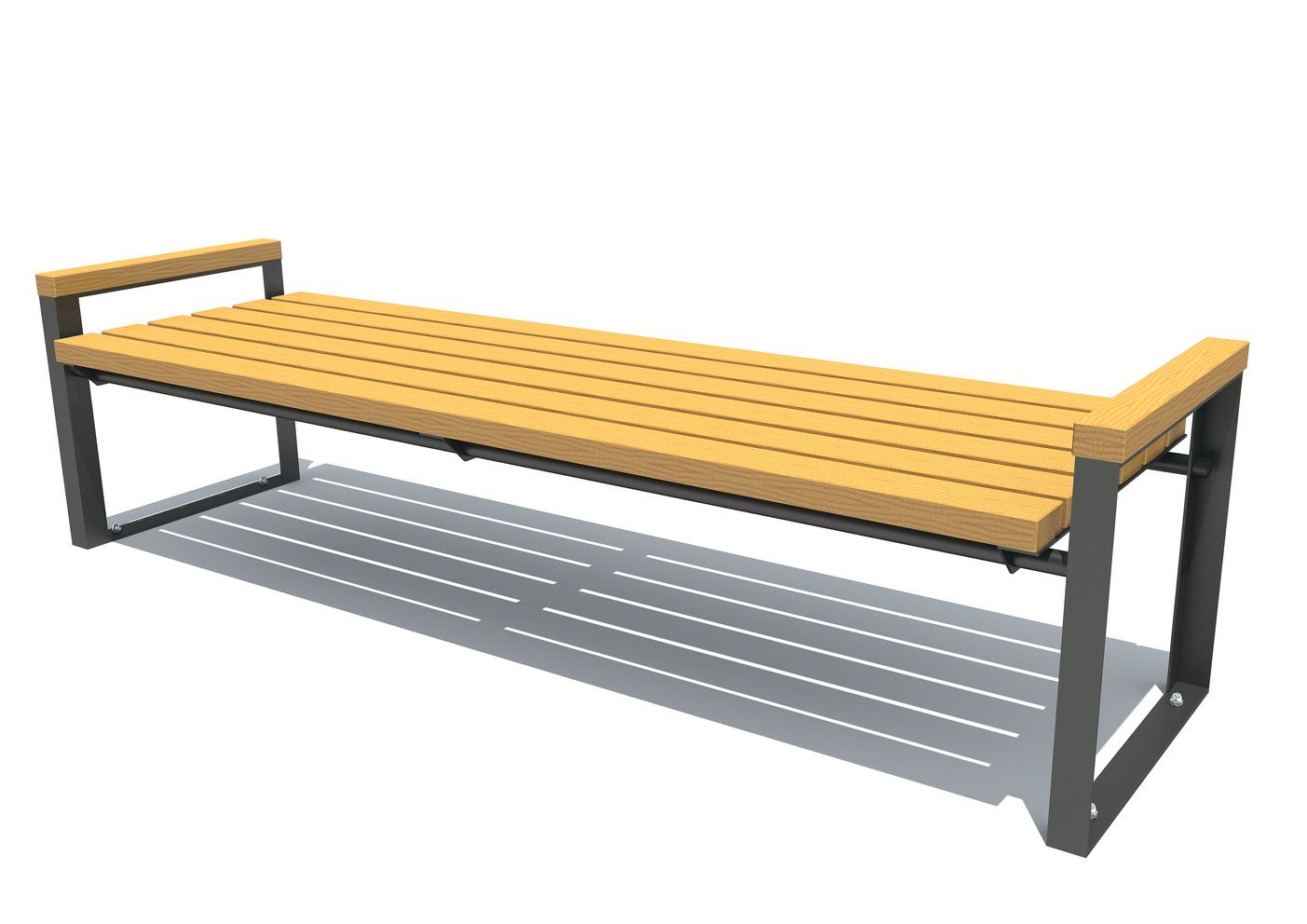 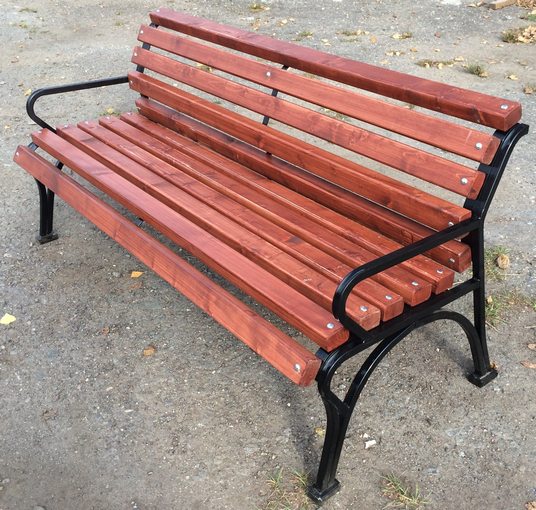 3) Урна: 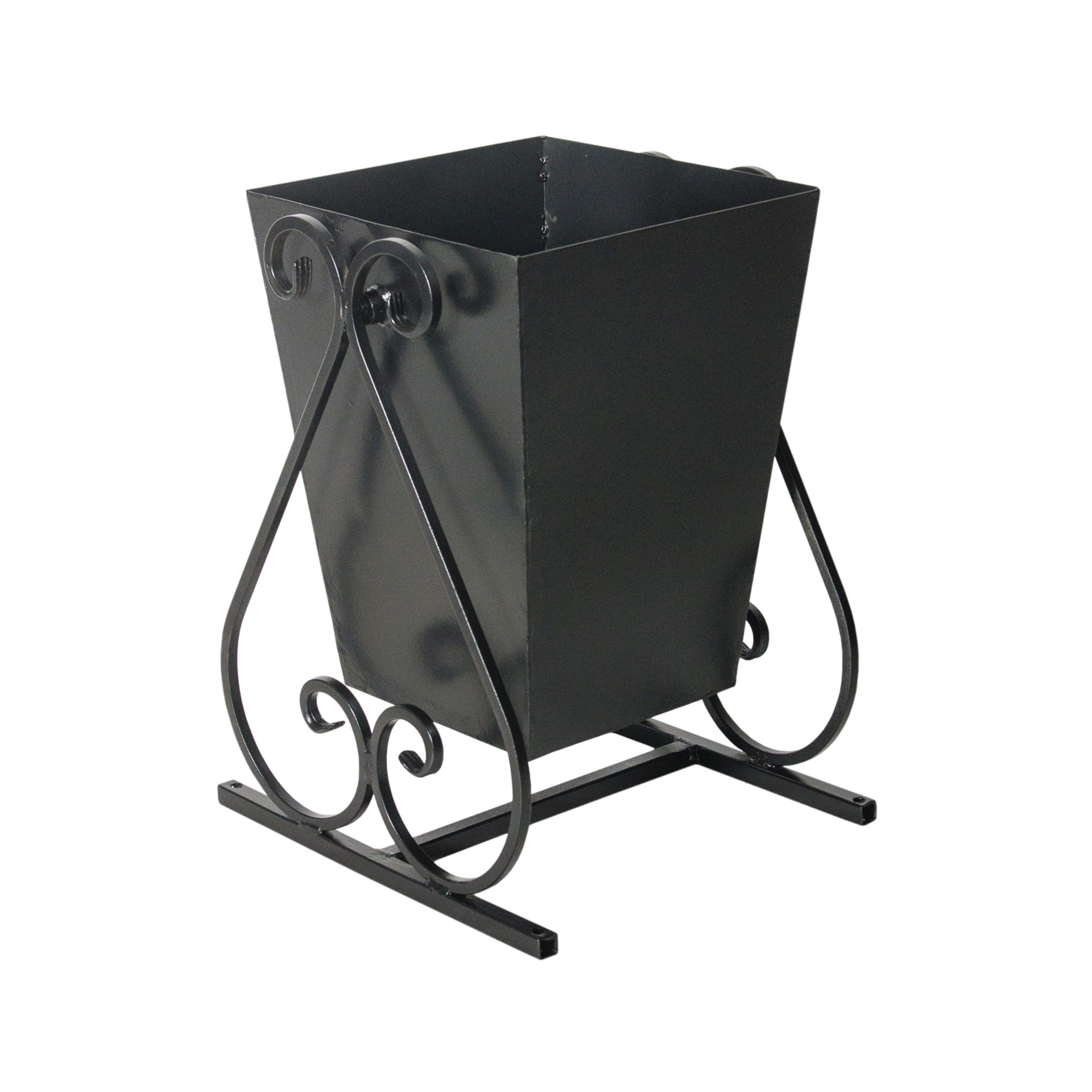 Исполняющий обязанности заместителя главы администрации Благодарненского городского округа Ставропольского края,  начальник отдела торговли администрации Благодарненского городского округа Ставропольского края                                                                   Н.Д.Федюнина29ноября2019  годаг. Благодарный№1938ГлаваБлагодарненского городского округаСтавропольского края                                                                А.И. ТеньковУТВЕРЖДЕНАпостановлением администрации Благодарненского городского округа Ставропольского краяот 23 марта 2018 года № 334в редакции постановления администрации Благодарненского городского округаСтавропольского краяот 29 ноября 2019 года № 1938Наименование программымуниципальная программа Благодарненского городского округа Ставропольского края «Формирование современной городской среды на 2018-2024 годы» Срок реализации программы2018 - 2024 годыОтветственный исполнитель программыуправление по делам территорий администрации Благодарненского городского округа Ставропольского края СоисполнителипрограммыотсутствуютУчастники программыюридические и физические лица, отобранные по результатам конкурентных процедурЦели программыповышение качества и комфорта современной городской среды на территории Благодарненского городского округа Ставропольского края, уровня благоустройства территорий соответствующего функционального назначения (площадей, набережных, улиц, пешеходных зон, скверов, парков, иных территорий) (далее – общественные территории), а также территорий, прилегающих к многоквартирным домам, расположенным на территории Благодарненского городского округа Ставропольского края (далее – дворовые территории)Задачи программыорганизация мероприятий по благоустройству общественных территорий;организация мероприятий по благоустройству дворовых территорий;повышение уровня вовлеченности заинтересованных граждан, организаций в реализацию мероприятий по благоустройству общественных территорий, а также дворовых территорий.Целевые индикаторы и показатели программыколичество благоустроенных общественных территорий в Благодарненском городском округе Ставропольского края;количество благоустроенных дворовых территорий в Благодарненском городском округе Ставропольского края;количество граждан, вовлеченных в реализацию мероприятий по благоустройству общественных территорий, а также дворовых территорий в Благодарненском городском округе Ставропольского краяПодпрограммы программы подпрограмма 1 «Благоустройство общественных территорий»;подпрограмма 2 «Благоустройство дворовых территорий»Объемы и источники финансового обеспеченияобщий объем финансирования, предусмотренного на реализацию программы, за счет средств бюджета Благодарненского городского округа Ставропольского края составляет 141 308,98 тыс. рублей*,в том числе по годам:2018 год – 17 807,96 тыс. рублей*; 2019 год – 120 799,32 тыс. рублей*; 2020 год – 2 701,7 тыс. рублей*; 2021 год – 0,00 тыс. рублей*; 2022 год –0,00 тыс. рублей*2023 год – 0,00 тыс. рублей*;2024 год – 0,00 тыс. рублей*из них: 0,00 тыс. рублей – за счет средств, поступающих из федерального бюджета;130 524,47 тыс. рублей – за счет средств, поступающих из бюджета Ставропольского края;10 784,51 тыс. рублей – за счет средств собственных доходов бюджета Благодарненского городского округа Ставропольского края;0,00 тыс. рублей – за счет средств внебюджетных источников.В том числе благоустройство общественных территорий – 91 731,10 тыс. рублей:из них:0,00 тыс. рублей – за счет средств, поступающих из федерального бюджета;83 425,48 тыс. рублей – за счет средств, поступающих из бюджета Ставропольского края;8 305,62 тыс. рублей – за счет средств собственных доходов бюджета Благодарненского городского округа Ставропольского края;0,00 тыс. рублей – за счет средств внебюджетных источников.В том числе благоустройство дворовых территорий – 49 577,88 тыс. рублей:из них:0,00 тыс. рублей – за счет средств, поступающих из федерального бюджета;47 098,99 тыс. рублей – за счет средств, поступающих из бюджета Ставропольского края;2 478,89 тыс. рублей – за счет средств собственных доходов бюджета Благодарненского городского округа Ставропольского края;0,00 тыс. рублей – за счет средств внебюджетных источников.Информация об объемах и источниках финансового обеспечения программы приведена в приложении 8 к программеОжидаемые конечные результаты программыДостижение следующих показателей до значения индикаторов, установленных в приложении 6 к программе:увеличение количества благоустроенных общественных территорий в Благодарненском городском округе Ставропольского края с 0 единиц в 2017 году до 34 единиц в 2024 году;увеличение количества благоустроенных дворовых территорий в Благодарненском городском округе Ставропольского края с 0 единиц в 2017 году до 32 единиц в 2024 году;увеличение числа граждан, вовлеченных в реализацию мероприятий по благоустройству общественных территорий, а также дворовых территорий до 30 процентов в 2024 году;увеличение к 2024 году доли граждан, принявших участие в решении вопросов развития городской среды, посредством участия в рейтинговом голосовании по выбору общественных территорий до 30 процентов от общего количества граждан в возрасте от 14 лет, проживающих в Благодарненском городском округе Ставропольского края.Приложение 1к муниципальной программеБлагодарненского городского округа Ставропольского края«Формирование современной городской среды на 2018-2024 годы»Наименование подпрограммы«Благоустройство общественных территорий» (далее – подпрограмма)Сроки реализации подпрограммы2018-2024 годыОтветственный исполнитель подпрограммыуправление по делам территорий администрации Благодарненского городского округа Ставропольского краяСоисполнителиподпрограммыотсутствуетУчастники подпрограммыюридические и физические лица, отобранные по результатам конкурентных процедурЦели подпрограммыповышение качества и комфорта современной городской среды на территории Благодарненского городского округа Ставропольского края, уровня благоустройства территорий соответствующего функционального назначения (площадей, набережных, улиц, пешеходных зон, скверов, парков, иных территорий)Задачи подпрограммыФормирование современной городской среды на территории Благодарненского городского округа Ставропольского краяЦелевые индикаторы и показатели программыколичество благоустроенных общественных территорий в Благодарненском городском округе Ставропольского края;количество граждан, вовлеченных в реализацию мероприятий по благоустройству общественных территорий в Благодарненском городском округе Ставропольского края.Объемы и источники финансового обеспеченияОбъем финансового обеспечения программы составит 91 731,10 тыс. рублей*, в том числе по годам:2018 год – 17 807,96 тыс. рублей*; 2019 год – 71 221,44 тыс. рублей*; 2020 год – 2 701,70 тыс. рублей*; 2021 год – 0,00 тыс. рублей*; 2022 год – 0,00 тыс. рублей*2023 год – 0,00 тыс. рублей*; 2024 год – 0,00 тыс. рублей*В том числе по источникам финансового обеспечения:за счет средств краевого бюджета – 83 425,48 тыс. рублей*, в том числе по годам:2018 год – 16 563,11 тыс. рублей*; 2019 год – 66 862,37 тыс. рублей*; 2020 год – 0,00 тыс. рублей*; 2021 год – 0,00 тыс. рублей*; 2022 год – 0,00 тыс. рублей*2023 год – 0,00 тыс. рублей*; 2024 год – 0,00 тыс. рублей*за счет средств местного бюджета 8 305,62 тыс. рублей*, в том числе по годам:2018 год – 1 244,85 тыс. рублей*;2019 год – 4 359,07 тыс. рублей*; 2020 год – 2 701,70 тыс. рублей*; 2021 год – 0,00 тыс. рублей*; 2022 год – 0,00 тыс. рублей*2023 год – 0,00 тыс. рублей*; 2024 год – 0,00 тыс. рублей*Ожидаемые результаты реализации подпрограммыДостижение следующих показателей до значения индикаторов, установленных в приложении 6 к программе:увеличение количества благоустроенных общественных территорий в Благодарненском городском округе Ставропольского края с 0 единиц в 2017 году до 34 единиц в 2024 году;увеличение числа граждан, вовлеченных в реализацию мероприятий по благоустройству общественных территорий до 30 процентов в 2024 году;увеличение к 2024 году доли граждан принявших участие в решении вопросов развития городской среды посредством участия в рейтинговом голосовании по выбору общественных территорий до 30 процентов от общего количества граждан в возрасте от 14 лет, проживающих в Благодарненском городском округе Ставропольского края.Приложение 2к муниципальной программеБлагодарненского городского округа Ставропольского края«Формирование современной городской среды» на 2018-2024 годы»Наименование подпрограммы«Благоустройство дворовых территорий» (далее – подпрограмма)Сроки реализации подпрограммы2018-2024 годыОтветственный исполнитель подпрограммыуправление по делам территорий администрации Благодарненского городского округа Ставропольского краяСоисполнителиподпрограммыотсутствуетУчастники подпрограммыюридические и физические лица, отобранные по результатам конкурентных процедурЦели программыповышение качества и комфорта современной городской среды на территории Благодарненского городского округа Ставропольского края, уровня благоустройства территорий, прилегающих к многоквартирным домам, расположенным на территории Благодарненского городского округа Ставропольского краяЗадачи подпрограммыформирование современной городской среды на территории Благодарненского городского округа Ставропольского края Целевые индикаторы и показатели программыколичество благоустроенных дворовых территорий в Благодарненском городском округе Ставропольского края;количество граждан, вовлеченных в реализацию мероприятий по благоустройству дворовых территорий в Благодарненском городском округе Ставропольского краяОбъемы и источники финансового обеспеченияобъем финансового обеспечения программы составит 49 577,88 тыс. рублей*, в том числе по годам:2018 год – 0,00 тыс. рублей*; 2019 год – 49 577,88 тыс. рублей*; 2020 год – 0,00 тыс. рублей*; 2021 год – 0,00 тыс. рублей*; 2022 год – 0,00 тыс. рублей*2023 год – 0,00 тыс. рублей*; 2024 год – 0,00 тыс. рублей*В том числе по источникам финансового обеспечения:за счет средств краевого бюджета – 47 098,99 тыс. рублей*, в том числе по годам:2018 год – 0,00 тыс. рублей*; 2019 год – 47 098,99 тыс. рублей*; 2020 год – 0,00тыс. рублей*; 2021 год – 0,00 тыс. рублей*; 2022 год – 0,00тыс. рублей*2023 год – 0,00 тыс. рублей*; 2024 год – 0,00тыс. рублей*за счет средств местного бюджета 2 478,89 тыс. рублей*, в том числе по годам:2018 год – 0,00 тыс. рублей*; 2019 год – 2 478,89 тыс. рублей*; 2020 год – 0,00 тыс. рублей*; 2021 год – 0,00тыс. рублей*; 2022 год – 0,00 тыс. рублей*2023 год – 0,00тыс. рублей*; 2024 год – 0,00 тыс. рублей*Ожидаемые результаты реализации подпрограммыдостижение следующих показателей до значения индикаторов, установленных в приложении 6 к программе:увеличение количества благоустроенных дворовых территорий в Благодарненском городском округе Ставропольского края с 0 единиц в 2017 году до 32 единиц в 2024 году;увеличение числа граждан, вовлеченных в реализацию мероприятий по благоустройству дворовых территорий до 30 процентов в 2024 году;увеличение к 2024 году доли граждан принявших участие в решении вопросов развития городской среды посредством участия в рейтинговом голосовании по выбору общественных территорий до 30 процентов от общего количества граждан в возрасте от 14 лет, проживающих в Благодарненском городском округе Ставропольского краяПриложение 3к муниципальной программеБлагодарненского городского округа Ставропольского края«Формирование современной городской среды» на 2018-2024 годы»№
п/пАдрес (местоположение) и наименование общественной территориинаименование государственной программы Ставропольского края, муниципальной программы Благодарненского городского округа Ставропольского края, за счет средств которой осуществлено/планируется благоустройство общественных территорий1232018 год2018 год2018 год2018 год1.Село Алексеевское, территория, прилегающая к зданию Дворца культуры и памятнику «Огонь Вечной Славы» государственная программа Ставропольского края «Управление финансами» (далее – ГП «Управление финансами»)2.Город Благодарный, площадь Ленинагосударственная программа Ставропольского края «Формирование современной городской среды» (далее – ГП «Формирование современной городской среды»)3.Село Мирное, территория, прилегающая к зданию Дворца культуры и памятнику землякам, погибшим в годы Великой Отечественной войныГП «Управление финансами»4.Аул Эдельбай, территория, прилегающая к зданию муниципального казенного учреждения культуры «Дом культуры аула Эдельбай» ГП «Управление финансами»5.С. Александрия, ул. Столбоваягосударственной программы Ставропольского края «Развитие транспортной системы» (далее – ГП «Развитие транспортной системы»)2019 год2019 год2019 год1.Город Благодарный, аллея по ул. СоветскойГП «Формирование современной городской среды»2. Город Благодарный, парк ПобедыГП «Формирование современной городской среды»3.Город Благодарный, сооружение «Фонтан» и прилегающая к нему территория Благодарненского центра культуры и досугагосударственная программа Ставропольского края «Развитие жилищно-коммунального хозяйства, защита населения и территории от чрезвычайных ситуаций» (далее – ГП «Развитие ЖКХ»)2020 год2020 год2020 год1.Село Александрия, территория южного кладбищаГП «Управление финансами»2.Город Благодарный, территория, прилегающая к мемориалу «Огонь Вечной Славы»ГП «Формирование современной городской среды»3.Город Благодарный, кладбище и прилегающая к нему территорияГП «Управление финансами»4.Город Благодарный, комплексная спортивная площадка с уличными антивандальными тренажерами на территории муниципального автономного учреждения физкультурно – оздоровительного комплекса «Колос»ГП «Управление финансами»5.Село Бурлацкое, территория, прилегающая к стадионуГП «Управление финансами»6.Село Каменная Балка, спортивная площадка с элементами уличных тренажеров по улице Школьная ГП «Управление финансами»7.Село Сотниковское, территория, прилегающая к муниципальному учреждению культуры «Сотниковский Дворец культуры» по пл. Тучина, б/н и территория по ул. Советская, б/нГП «Управление финансами»8.Поселок Ставропольский, парковая зона по ул. Ленина от ул. О. Кошевого до ул. 8 МартаГП «Управление финансами»2021 год2021 год2021 год1.г. Благодарный, «памятник Однокозова»2.г. Благодарный, прилегающая территория к берегу реки Мокрая Буйвола3.г. Благодарный, обелиск «Семнадцати погибшим в 1919 году активистам советской власти» 4.г. Благодарный, сквер ул. Свободы5.с. Александрия, ул. Красная (торговая площадь)6.с. Бурлацкое (территория возле Дома Культуры)7.С. Бурлацкое, территория парка (село Бурлацкое, ул. Ленина, б/н)2022 год2022 год2022 год1.с. Елизаветинское, Мемориальный комплекс «Слава героям» (ул. Ленина, 141 б)2.с. Елизаветинское, переулок Школьный3.с. Елизаветинское, Дворец культуры (ул. Ленина,136)4.х. Алтухов, «Мемориальная доска»5.с. Каменная Балка, ул. Первомайская (Центральная Площадь)2023 год2023 год2023 год1.с. Сотниковское «Парк»2.п. Ставропольский, ул. Советская2024 год2024 год2024 год1.с. Шишкино, «Аллея славы»2.с. Шишкино, «Парк»3.а. Эдельбай, ул. Манкаева от № 69 - № 794.х. Большевик, ул. ЗеленаяПриложение 4к муниципальной программеБлагодарненского городского округа Ставропольского края«Формирование современной городской среды» на 2018-2024 годы»№
п/пАдрес (местоположение) дворовой территории122018 год2018 год1-2019 год2019 год1Ставропольский край г. Благодарный ул. Толстого, 84 «А»2Ставропольский край г. Благодарный пл. Строителей, 132Ставропольский край г. Благодарный пл. Строителей 152Ставропольский край г. Благодарный пл. Строителей 162Ставропольский край г. Благодарный пл. Строителей 173Ставропольский край г. Благодарный пл. Строителей, 183Ставропольский край г. Благодарный пл. Строителей 193Ставропольский край г. Благодарный пл. Строителей 233Ставропольский край г. Благодарный пл. Строителей 224Ставропольский край г. Благодарный пл. Строителей, 74Ставропольский край г. Благодарный пл. Строителей 44Ставропольский край г. Благодарный пл. Строителей 64Ставропольский край г. Благодарный пл. Строителей 34Ставропольский край г. Благодарный пл. Строителей 4«А»2020 год2020 год5Ставропольский край г. Благодарный пр. 60 лет Октября, 25Ставропольский край г. Благодарный пр. 60 лет Октября, 55Ставропольский край г. Благодарный пр. 60 лет Октября,  65Ставропольский край г. Благодарный пр. 60 лет Октября, 75Ставропольский край г. Благодарный пр. 60 лет Октября, 85Ставропольский край г. Благодарный пр. 60 лет Октября,  95Ставропольский край г. Благодарный пр. 60 лет Октября, 105Ставропольский край г. Благодарный пр. 60 лет Октября, 115Ставропольский край г. Благодарный пр. 60 лет Октября, 125Ставропольский край г. Благодарный пр. 60 лет Октября, 135Ставропольский край г. Благодарный пр. 60 лет Октября14, 5Ставропольский край г. Благодарный пр. 60 лет Октября, 152021 год2021 год1-2022 год2022 год1-2023 год2023 год1-2024 год2024 год6Ставропольский край г. Благодарный ул. Первомайская, 26Ставропольский край г. Благодарный ул. Первомайская, 46Ставропольский край г. Благодарный ул. Первомайская, 66Ставропольский край г. Благодарный ул. Первомайская,  86Ставропольский край г. Благодарный ул. Первомайская, 106Ставропольский край г. Благодарный ул. Первомайская, 12 6Ставропольский край г. Благодарный ул. Вокзальная 52,	6Ставропольский край г. Благодарный ул. Вокзальная 547Ставропольский край г. Благодарный ул. Чкалова, 277Ставропольский край г. Благодарный ул. Чкалова, 27 «А»7Ставропольский край г. Благодарный ул. Оболенского, 1468Ставропольский край г. Благодарный ул. Вокзальная, 508Ставропольский край г. Благодарный ул. Вокзальная 50 «А»8Ставропольский край г. Благодарный ул. Оболенского, 499Ставропольский край г. Благодарный ул. Комсомольская, 109Ставропольский край г. Благодарный ул. Комсомольская 18,9Ставропольский край г. Благодарный ул. Комсомольская 209Ставропольский край г. Благодарный ул. Красноармейская, 699Ставропольский край г. Благодарный ул. Красноармейская 7910Ставропольский край г. Благодарный ул. Свободы, 17010Ставропольский край г. Благодарный ул. Свободы, 17210Ставропольский край г. Благодарный ул. Свободы, 17410Ставропольский край г. Благодарный ул. Свободы, 17610Ставропольский край г. Благодарный ул. Свободы, 17811Ставропольский край г. Благодарный пл. Маяковского, 511Ставропольский край г. Благодарный пл. Маяковского, 711Ставропольский край г. Благодарный пл. Маяковского, 911Ставропольский край г. Благодарный пл. Маяковского, 1111Ставропольский край г. Благодарный пл. Маяковского, 1311Ставропольский край г. Благодарный пл. Маяковского, 1512Ставропольский край г. Благодарный ул. Краснознаменская, 3012Ставропольский край г. Благодарный ул. Краснознаменская, 3212Ставропольский край г. Благодарный пер. Лермонтова, 212Ставропольский край г. Благодарный пер. Лермонтова, 412Ставропольский край г. Благодарный пер. Лермонтова, 6 12Ставропольский край г. Благодарный пер. Лермонтова,813Ставропольский край г. Благодарный пер. Лермонтова, 1013Ставропольский край г. Благодарный пер. Лермонтова, 1214Ставропольский край г. Благодарный пер. 9 Января, 314Ставропольский край г. Благодарный пер. 9 Января, 3 «А»15Ставропольский край г. Благодарный ул. Бедненко, 2315Ставропольский край г. Благодарный ул. Бедненко, 2515Ставропольский край г. Благодарный ул. Бедненко,  2716Ставропольский край г. Благодарный ул. Бедненко, 18617Ставропольский край г. Благодарный ул. Первомайская, 3517Ставропольский край г. Благодарный ул. Первомайская, 3718Ставропольский край г. Благодарный ул. Первомайская, 4619Ставропольский край г. Благодарный ул. Первомайская, 7420Ставропольский край г. Благодарный ул. Первомайская, 7221Ставропольский край г. Благодарный ул. Однокозова, 15822Ставропольский край г. Благодарный ул. Однокозова, 160 «А»23Ставропольский край г. Благодарный ул. Советская, 381 «А»  24Ставропольский край г. Благодарный ул. Свободы, 2925Ставропольский край г. Благодарный ул. Краснознаменская, 226Ставропольский край г. Благодарный ул. Тургенева, 3327Ставропольский край г. Благодарный пер. Школьный, 128Ставропольский край г. Благодарный ул. Чапаева, 39029Ставропольский край г. Благодарный пер. Ветеринарный, 6730Ставропольский край г. Благодарный ул. Первомайская 10531Ставропольский край с.Бурлацкое ул. 60 лет Октябяря,3232Ставропольский край с. Каменная Балка ул. КвартальнаяПриложение 5к муниципальной программеБлагодарненского городского округа Ставропольского края«Формирование современной городской среды» на 2018-2024 годы»№
п/пАдрес (местоположение) объектаНаименование юридического лица (индивидуального предпринимателя), в собственности которого находится объект2018 год2018 год2018 год1--2019 год2019 год2019 год1с. Спасское, ул. Советская, 189общество с ограниченной ответственностью «Спасское»2с. Сотниковское, ул. Советская, 331индивидуальный предприниматель Бобков А.И.3г. Благодарный, пл. Есенина, 64индивидуальный предприниматель Секриеру Т.А.4г. Благодарный, ул. Завокзальная, 3общество с ограниченной ответственностью «Партнер»2020 год2020 год2020 год1г. Благодарный, ул. Свобода, б/ниндивидуальный предприниматель Лазарева Л.Р.2с. Александрия, АЗС №191индивидуальный предприниматель Балабанов Ю.Н.3г. Благодарный, ул. Завокзальная, 24Общество с ограниченной ответственностью «Агро-Инвест»4г. Благодарный, ул. Свободаиндивидуальный предприниматель Шальнев А.В.5г. Благодарный, ул. Первомайская, 24индивидуальный предприниматель Третьякова Г.С.6г. Благодарный, пл. Строителей, 17аиндивидуальный предприниматель Бочаров А.А.2021 год2021 год2021 год1г. Благодарный, ул. Свобода, 1Киндивидуальный предприниматель Сычева Т.И.2с. Спасское, ул. Советская, 60аиндивидуальный предприниматель Демченко С.В.2022 год2022 год2022 год1--2023 год2023 год2023 год1--2024 год2024 год2024 год1--Приложение 6к муниципальной программеБлагодарненского городского округа Ставропольского края«Формирование современной городской среды» на 2018-2024 годы»№п/пНаименование индикатора достижения цели Программы и показателя решения задачи подпрограммы Программыединицаизмеренияединицаизмерениязначения индикатора достижения  цели Программы и показателя решения задачи подпрограммы Программы, по годамзначения индикатора достижения  цели Программы и показателя решения задачи подпрограммы Программы, по годамзначения индикатора достижения  цели Программы и показателя решения задачи подпрограммы Программы, по годамзначения индикатора достижения  цели Программы и показателя решения задачи подпрограммы Программы, по годамзначения индикатора достижения  цели Программы и показателя решения задачи подпрограммы Программы, по годамзначения индикатора достижения  цели Программы и показателя решения задачи подпрограммы Программы, по годамзначения индикатора достижения  цели Программы и показателя решения задачи подпрограммы Программы, по годамзначения индикатора достижения  цели Программы и показателя решения задачи подпрограммы Программы, по годамзначения индикатора достижения  цели Программы и показателя решения задачи подпрограммы Программы, по годамзначения индикатора достижения  цели Программы и показателя решения задачи подпрограммы Программы, по годамзначения индикатора достижения  цели Программы и показателя решения задачи подпрограммы Программы, по годамзначения индикатора достижения  цели Программы и показателя решения задачи подпрограммы Программы, по годамзначения индикатора достижения  цели Программы и показателя решения задачи подпрограммы Программы, по годамзначения индикатора достижения  цели Программы и показателя решения задачи подпрограммы Программы, по годамзначения индикатора достижения  цели Программы и показателя решения задачи подпрограммы Программы, по годамзначения индикатора достижения  цели Программы и показателя решения задачи подпрограммы Программы, по годамзначения индикатора достижения  цели Программы и показателя решения задачи подпрограммы Программы, по годам№п/пНаименование индикатора достижения цели Программы и показателя решения задачи подпрограммы Программыединицаизмеренияединицаизмерения20172017201820182019201920202020202120212022202220232024ПрограммаПрограммаПрограммаПрограммаПрограммаПрограммаПрограммаПрограммаПрограммаПрограммаПрограммаПрограммаПрограммаПрограммаПрограммаПрограммаПрограммаПрограммаПрограммаПрограммаПрограммаЦель Программы «Повышение качества и комфорта современной городской среды на территории Благодарненского городского округа Ставропольского края, уровня благоустройства территорий соответствующего функционального назначения (площадей, набережных, улиц, пешеходных зон, скверов, парков, иных территорий) (далее – общественные территории), а также территорий, прилегающих к многоквартирным домам, расположенным на территории Благодарненского городского округа Ставропольского края (далее – дворовые территории)»Цель Программы «Повышение качества и комфорта современной городской среды на территории Благодарненского городского округа Ставропольского края, уровня благоустройства территорий соответствующего функционального назначения (площадей, набережных, улиц, пешеходных зон, скверов, парков, иных территорий) (далее – общественные территории), а также территорий, прилегающих к многоквартирным домам, расположенным на территории Благодарненского городского округа Ставропольского края (далее – дворовые территории)»Цель Программы «Повышение качества и комфорта современной городской среды на территории Благодарненского городского округа Ставропольского края, уровня благоустройства территорий соответствующего функционального назначения (площадей, набережных, улиц, пешеходных зон, скверов, парков, иных территорий) (далее – общественные территории), а также территорий, прилегающих к многоквартирным домам, расположенным на территории Благодарненского городского округа Ставропольского края (далее – дворовые территории)»Цель Программы «Повышение качества и комфорта современной городской среды на территории Благодарненского городского округа Ставропольского края, уровня благоустройства территорий соответствующего функционального назначения (площадей, набережных, улиц, пешеходных зон, скверов, парков, иных территорий) (далее – общественные территории), а также территорий, прилегающих к многоквартирным домам, расположенным на территории Благодарненского городского округа Ставропольского края (далее – дворовые территории)»Цель Программы «Повышение качества и комфорта современной городской среды на территории Благодарненского городского округа Ставропольского края, уровня благоустройства территорий соответствующего функционального назначения (площадей, набережных, улиц, пешеходных зон, скверов, парков, иных территорий) (далее – общественные территории), а также территорий, прилегающих к многоквартирным домам, расположенным на территории Благодарненского городского округа Ставропольского края (далее – дворовые территории)»Цель Программы «Повышение качества и комфорта современной городской среды на территории Благодарненского городского округа Ставропольского края, уровня благоустройства территорий соответствующего функционального назначения (площадей, набережных, улиц, пешеходных зон, скверов, парков, иных территорий) (далее – общественные территории), а также территорий, прилегающих к многоквартирным домам, расположенным на территории Благодарненского городского округа Ставропольского края (далее – дворовые территории)»Цель Программы «Повышение качества и комфорта современной городской среды на территории Благодарненского городского округа Ставропольского края, уровня благоустройства территорий соответствующего функционального назначения (площадей, набережных, улиц, пешеходных зон, скверов, парков, иных территорий) (далее – общественные территории), а также территорий, прилегающих к многоквартирным домам, расположенным на территории Благодарненского городского округа Ставропольского края (далее – дворовые территории)»Цель Программы «Повышение качества и комфорта современной городской среды на территории Благодарненского городского округа Ставропольского края, уровня благоустройства территорий соответствующего функционального назначения (площадей, набережных, улиц, пешеходных зон, скверов, парков, иных территорий) (далее – общественные территории), а также территорий, прилегающих к многоквартирным домам, расположенным на территории Благодарненского городского округа Ставропольского края (далее – дворовые территории)»Цель Программы «Повышение качества и комфорта современной городской среды на территории Благодарненского городского округа Ставропольского края, уровня благоустройства территорий соответствующего функционального назначения (площадей, набережных, улиц, пешеходных зон, скверов, парков, иных территорий) (далее – общественные территории), а также территорий, прилегающих к многоквартирным домам, расположенным на территории Благодарненского городского округа Ставропольского края (далее – дворовые территории)»Цель Программы «Повышение качества и комфорта современной городской среды на территории Благодарненского городского округа Ставропольского края, уровня благоустройства территорий соответствующего функционального назначения (площадей, набережных, улиц, пешеходных зон, скверов, парков, иных территорий) (далее – общественные территории), а также территорий, прилегающих к многоквартирным домам, расположенным на территории Благодарненского городского округа Ставропольского края (далее – дворовые территории)»Цель Программы «Повышение качества и комфорта современной городской среды на территории Благодарненского городского округа Ставропольского края, уровня благоустройства территорий соответствующего функционального назначения (площадей, набережных, улиц, пешеходных зон, скверов, парков, иных территорий) (далее – общественные территории), а также территорий, прилегающих к многоквартирным домам, расположенным на территории Благодарненского городского округа Ставропольского края (далее – дворовые территории)»Цель Программы «Повышение качества и комфорта современной городской среды на территории Благодарненского городского округа Ставропольского края, уровня благоустройства территорий соответствующего функционального назначения (площадей, набережных, улиц, пешеходных зон, скверов, парков, иных территорий) (далее – общественные территории), а также территорий, прилегающих к многоквартирным домам, расположенным на территории Благодарненского городского округа Ставропольского края (далее – дворовые территории)»Цель Программы «Повышение качества и комфорта современной городской среды на территории Благодарненского городского округа Ставропольского края, уровня благоустройства территорий соответствующего функционального назначения (площадей, набережных, улиц, пешеходных зон, скверов, парков, иных территорий) (далее – общественные территории), а также территорий, прилегающих к многоквартирным домам, расположенным на территории Благодарненского городского округа Ставропольского края (далее – дворовые территории)»Цель Программы «Повышение качества и комфорта современной городской среды на территории Благодарненского городского округа Ставропольского края, уровня благоустройства территорий соответствующего функционального назначения (площадей, набережных, улиц, пешеходных зон, скверов, парков, иных территорий) (далее – общественные территории), а также территорий, прилегающих к многоквартирным домам, расположенным на территории Благодарненского городского округа Ставропольского края (далее – дворовые территории)»Цель Программы «Повышение качества и комфорта современной городской среды на территории Благодарненского городского округа Ставропольского края, уровня благоустройства территорий соответствующего функционального назначения (площадей, набережных, улиц, пешеходных зон, скверов, парков, иных территорий) (далее – общественные территории), а также территорий, прилегающих к многоквартирным домам, расположенным на территории Благодарненского городского округа Ставропольского края (далее – дворовые территории)»Цель Программы «Повышение качества и комфорта современной городской среды на территории Благодарненского городского округа Ставропольского края, уровня благоустройства территорий соответствующего функционального назначения (площадей, набережных, улиц, пешеходных зон, скверов, парков, иных территорий) (далее – общественные территории), а также территорий, прилегающих к многоквартирным домам, расположенным на территории Благодарненского городского округа Ставропольского края (далее – дворовые территории)»Цель Программы «Повышение качества и комфорта современной городской среды на территории Благодарненского городского округа Ставропольского края, уровня благоустройства территорий соответствующего функционального назначения (площадей, набережных, улиц, пешеходных зон, скверов, парков, иных территорий) (далее – общественные территории), а также территорий, прилегающих к многоквартирным домам, расположенным на территории Благодарненского городского округа Ставропольского края (далее – дворовые территории)»Цель Программы «Повышение качества и комфорта современной городской среды на территории Благодарненского городского округа Ставропольского края, уровня благоустройства территорий соответствующего функционального назначения (площадей, набережных, улиц, пешеходных зон, скверов, парков, иных территорий) (далее – общественные территории), а также территорий, прилегающих к многоквартирным домам, расположенным на территории Благодарненского городского округа Ставропольского края (далее – дворовые территории)»Цель Программы «Повышение качества и комфорта современной городской среды на территории Благодарненского городского округа Ставропольского края, уровня благоустройства территорий соответствующего функционального назначения (площадей, набережных, улиц, пешеходных зон, скверов, парков, иных территорий) (далее – общественные территории), а также территорий, прилегающих к многоквартирным домам, расположенным на территории Благодарненского городского округа Ставропольского края (далее – дворовые территории)»Цель Программы «Повышение качества и комфорта современной городской среды на территории Благодарненского городского округа Ставропольского края, уровня благоустройства территорий соответствующего функционального назначения (площадей, набережных, улиц, пешеходных зон, скверов, парков, иных территорий) (далее – общественные территории), а также территорий, прилегающих к многоквартирным домам, расположенным на территории Благодарненского городского округа Ставропольского края (далее – дворовые территории)»Цель Программы «Повышение качества и комфорта современной городской среды на территории Благодарненского городского округа Ставропольского края, уровня благоустройства территорий соответствующего функционального назначения (площадей, набережных, улиц, пешеходных зон, скверов, парков, иных территорий) (далее – общественные территории), а также территорий, прилегающих к многоквартирным домам, расположенным на территории Благодарненского городского округа Ставропольского края (далее – дворовые территории)»Подпрограмма 1 «Благоустройство общественных территорий»Подпрограмма 1 «Благоустройство общественных территорий»Подпрограмма 1 «Благоустройство общественных территорий»Подпрограмма 1 «Благоустройство общественных территорий»Подпрограмма 1 «Благоустройство общественных территорий»Подпрограмма 1 «Благоустройство общественных территорий»Подпрограмма 1 «Благоустройство общественных территорий»Подпрограмма 1 «Благоустройство общественных территорий»Подпрограмма 1 «Благоустройство общественных территорий»Подпрограмма 1 «Благоустройство общественных территорий»Подпрограмма 1 «Благоустройство общественных территорий»Подпрограмма 1 «Благоустройство общественных территорий»Подпрограмма 1 «Благоустройство общественных территорий»Подпрограмма 1 «Благоустройство общественных территорий»Подпрограмма 1 «Благоустройство общественных территорий»Подпрограмма 1 «Благоустройство общественных территорий»Подпрограмма 1 «Благоустройство общественных территорий»Подпрограмма 1 «Благоустройство общественных территорий»Подпрограмма 1 «Благоустройство общественных территорий»Подпрограмма 1 «Благоустройство общественных территорий»Подпрограмма 1 «Благоустройство общественных территорий»Задача 1 «Формирование современной городской среды на территории Благодарненского городского округа Ставропольского края»Задача 1 «Формирование современной городской среды на территории Благодарненского городского округа Ставропольского края»Задача 1 «Формирование современной городской среды на территории Благодарненского городского округа Ставропольского края»Задача 1 «Формирование современной городской среды на территории Благодарненского городского округа Ставропольского края»Задача 1 «Формирование современной городской среды на территории Благодарненского городского округа Ставропольского края»Задача 1 «Формирование современной городской среды на территории Благодарненского городского округа Ставропольского края»Задача 1 «Формирование современной городской среды на территории Благодарненского городского округа Ставропольского края»Задача 1 «Формирование современной городской среды на территории Благодарненского городского округа Ставропольского края»Задача 1 «Формирование современной городской среды на территории Благодарненского городского округа Ставропольского края»Задача 1 «Формирование современной городской среды на территории Благодарненского городского округа Ставропольского края»Задача 1 «Формирование современной городской среды на территории Благодарненского городского округа Ставропольского края»Задача 1 «Формирование современной городской среды на территории Благодарненского городского округа Ставропольского края»Задача 1 «Формирование современной городской среды на территории Благодарненского городского округа Ставропольского края»Задача 1 «Формирование современной городской среды на территории Благодарненского городского округа Ставропольского края»Задача 1 «Формирование современной городской среды на территории Благодарненского городского округа Ставропольского края»Задача 1 «Формирование современной городской среды на территории Благодарненского городского округа Ставропольского края»Задача 1 «Формирование современной городской среды на территории Благодарненского городского округа Ставропольского края»Задача 1 «Формирование современной городской среды на территории Благодарненского городского округа Ставропольского края»Задача 1 «Формирование современной городской среды на территории Благодарненского городского округа Ставропольского края»Задача 1 «Формирование современной городской среды на территории Благодарненского городского округа Ставропольского края»Задача 1 «Формирование современной городской среды на территории Благодарненского городского округа Ставропольского края»1.1Количество благоустроенных общественных территорий в Благодарненском городском округе Ставропольского краяединиц005533887755224441.2.Количество граждан, вовлеченных в реализацию мероприятий по благоустройству общественных территорий в Благодарненском городском округе Ставропольского краячеловек0013971397325932594657465769846984931193111163911639139671396713967Подпрограмма 2 «Благоустройство дворовых территорий»Подпрограмма 2 «Благоустройство дворовых территорий»Подпрограмма 2 «Благоустройство дворовых территорий»Подпрограмма 2 «Благоустройство дворовых территорий»Подпрограмма 2 «Благоустройство дворовых территорий»Подпрограмма 2 «Благоустройство дворовых территорий»Подпрограмма 2 «Благоустройство дворовых территорий»Подпрограмма 2 «Благоустройство дворовых территорий»Подпрограмма 2 «Благоустройство дворовых территорий»Подпрограмма 2 «Благоустройство дворовых территорий»Подпрограмма 2 «Благоустройство дворовых территорий»Подпрограмма 2 «Благоустройство дворовых территорий»Подпрограмма 2 «Благоустройство дворовых территорий»Подпрограмма 2 «Благоустройство дворовых территорий»Подпрограмма 2 «Благоустройство дворовых территорий»Подпрограмма 2 «Благоустройство дворовых территорий»Подпрограмма 2 «Благоустройство дворовых территорий»Подпрограмма 2 «Благоустройство дворовых территорий»Подпрограмма 2 «Благоустройство дворовых территорий»Задача 1 «Формирование современной городской среды на территории Благодарненского городского округа Ставропольского края»Задача 1 «Формирование современной городской среды на территории Благодарненского городского округа Ставропольского края»Задача 1 «Формирование современной городской среды на территории Благодарненского городского округа Ставропольского края»Задача 1 «Формирование современной городской среды на территории Благодарненского городского округа Ставропольского края»Задача 1 «Формирование современной городской среды на территории Благодарненского городского округа Ставропольского края»Задача 1 «Формирование современной городской среды на территории Благодарненского городского округа Ставропольского края»Задача 1 «Формирование современной городской среды на территории Благодарненского городского округа Ставропольского края»Задача 1 «Формирование современной городской среды на территории Благодарненского городского округа Ставропольского края»Задача 1 «Формирование современной городской среды на территории Благодарненского городского округа Ставропольского края»Задача 1 «Формирование современной городской среды на территории Благодарненского городского округа Ставропольского края»Задача 1 «Формирование современной городской среды на территории Благодарненского городского округа Ставропольского края»Задача 1 «Формирование современной городской среды на территории Благодарненского городского округа Ставропольского края»Задача 1 «Формирование современной городской среды на территории Благодарненского городского округа Ставропольского края»Задача 1 «Формирование современной городской среды на территории Благодарненского городского округа Ставропольского края»Задача 1 «Формирование современной городской среды на территории Благодарненского городского округа Ставропольского края»Задача 1 «Формирование современной городской среды на территории Благодарненского городского округа Ставропольского края»Задача 1 «Формирование современной городской среды на территории Благодарненского городского округа Ставропольского края»Задача 1 «Формирование современной городской среды на территории Благодарненского городского округа Ставропольского края»Задача 1 «Формирование современной городской среды на территории Благодарненского городского округа Ставропольского края»2.1.Количество благоустроенных дворовых территорий в Благодарненском городском округе Ставропольского краяединиц000044110000002727272.2.количество граждан, вовлеченных в реализацию мероприятий по благоустройству дворовых территорий в Благодарненском городском округе Ставропольского краячеловек0013971397325932594657465769846984931193111163911639139671396713967Приложение 7к муниципальной программеБлагодарненского городского округа Ставропольского края«Формирование современной городской среды» на 2018-2024 годы»№
п/п№
п/пНаименование подпрограммы Программы, основного мероприятия подпрограммы Программытип основногомероприятия7тип основногомероприятия7тип основногомероприятия7тип основногомероприятия7ответственный исполнитель (соисполнитель, участник) подпрограммы Программы, основного мероприятия подпрограммы Программыответственный исполнитель (соисполнитель, участник) подпрограммы Программы, основного мероприятия подпрограммы Программыответственный исполнитель (соисполнитель, участник) подпрограммы Программы, основного мероприятия подпрограммы Программыответственный исполнитель (соисполнитель, участник) подпрограммы Программы, основного мероприятия подпрограммы Программысроксроксроксвязь с индикаторами достижения целей Программы и показателями решения задач подпрограммы Программысвязь с индикаторами достижения целей Программы и показателями решения задач подпрограммы Программы№
п/п№
п/пНаименование подпрограммы Программы, основного мероприятия подпрограммы Программытип основногомероприятия7тип основногомероприятия7тип основногомероприятия7тип основногомероприятия7ответственный исполнитель (соисполнитель, участник) подпрограммы Программы, основного мероприятия подпрограммы Программыответственный исполнитель (соисполнитель, участник) подпрограммы Программы, основного мероприятия подпрограммы Программыответственный исполнитель (соисполнитель, участник) подпрограммы Программы, основного мероприятия подпрограммы Программыответственный исполнитель (соисполнитель, участник) подпрограммы Программы, основного мероприятия подпрограммы Программыначалареализацииокончания реализацииокончания реализациисвязь с индикаторами достижения целей Программы и показателями решения задач подпрограммы Программысвязь с индикаторами достижения целей Программы и показателями решения задач подпрограммы ПрограммыЦель Программы «Повышение качества и комфорта современной городской среды на территории Благодарненского городского округа Ставропольского края, уровня благоустройства территорий соответствующего функционального назначения (площадей, набережных, улиц, пешеходных зон, скверов, парков, иных территорий) (далее – общественные территории), а также территорий, прилегающих к многоквартирным домам, расположенным на территории Благодарненского городского округа Ставропольского края (далее – дворовые территории)»Цель Программы «Повышение качества и комфорта современной городской среды на территории Благодарненского городского округа Ставропольского края, уровня благоустройства территорий соответствующего функционального назначения (площадей, набережных, улиц, пешеходных зон, скверов, парков, иных территорий) (далее – общественные территории), а также территорий, прилегающих к многоквартирным домам, расположенным на территории Благодарненского городского округа Ставропольского края (далее – дворовые территории)»Цель Программы «Повышение качества и комфорта современной городской среды на территории Благодарненского городского округа Ставропольского края, уровня благоустройства территорий соответствующего функционального назначения (площадей, набережных, улиц, пешеходных зон, скверов, парков, иных территорий) (далее – общественные территории), а также территорий, прилегающих к многоквартирным домам, расположенным на территории Благодарненского городского округа Ставропольского края (далее – дворовые территории)»Цель Программы «Повышение качества и комфорта современной городской среды на территории Благодарненского городского округа Ставропольского края, уровня благоустройства территорий соответствующего функционального назначения (площадей, набережных, улиц, пешеходных зон, скверов, парков, иных территорий) (далее – общественные территории), а также территорий, прилегающих к многоквартирным домам, расположенным на территории Благодарненского городского округа Ставропольского края (далее – дворовые территории)»Цель Программы «Повышение качества и комфорта современной городской среды на территории Благодарненского городского округа Ставропольского края, уровня благоустройства территорий соответствующего функционального назначения (площадей, набережных, улиц, пешеходных зон, скверов, парков, иных территорий) (далее – общественные территории), а также территорий, прилегающих к многоквартирным домам, расположенным на территории Благодарненского городского округа Ставропольского края (далее – дворовые территории)»Цель Программы «Повышение качества и комфорта современной городской среды на территории Благодарненского городского округа Ставропольского края, уровня благоустройства территорий соответствующего функционального назначения (площадей, набережных, улиц, пешеходных зон, скверов, парков, иных территорий) (далее – общественные территории), а также территорий, прилегающих к многоквартирным домам, расположенным на территории Благодарненского городского округа Ставропольского края (далее – дворовые территории)»Цель Программы «Повышение качества и комфорта современной городской среды на территории Благодарненского городского округа Ставропольского края, уровня благоустройства территорий соответствующего функционального назначения (площадей, набережных, улиц, пешеходных зон, скверов, парков, иных территорий) (далее – общественные территории), а также территорий, прилегающих к многоквартирным домам, расположенным на территории Благодарненского городского округа Ставропольского края (далее – дворовые территории)»Цель Программы «Повышение качества и комфорта современной городской среды на территории Благодарненского городского округа Ставропольского края, уровня благоустройства территорий соответствующего функционального назначения (площадей, набережных, улиц, пешеходных зон, скверов, парков, иных территорий) (далее – общественные территории), а также территорий, прилегающих к многоквартирным домам, расположенным на территории Благодарненского городского округа Ставропольского края (далее – дворовые территории)»Цель Программы «Повышение качества и комфорта современной городской среды на территории Благодарненского городского округа Ставропольского края, уровня благоустройства территорий соответствующего функционального назначения (площадей, набережных, улиц, пешеходных зон, скверов, парков, иных территорий) (далее – общественные территории), а также территорий, прилегающих к многоквартирным домам, расположенным на территории Благодарненского городского округа Ставропольского края (далее – дворовые территории)»Цель Программы «Повышение качества и комфорта современной городской среды на территории Благодарненского городского округа Ставропольского края, уровня благоустройства территорий соответствующего функционального назначения (площадей, набережных, улиц, пешеходных зон, скверов, парков, иных территорий) (далее – общественные территории), а также территорий, прилегающих к многоквартирным домам, расположенным на территории Благодарненского городского округа Ставропольского края (далее – дворовые территории)»Цель Программы «Повышение качества и комфорта современной городской среды на территории Благодарненского городского округа Ставропольского края, уровня благоустройства территорий соответствующего функционального назначения (площадей, набережных, улиц, пешеходных зон, скверов, парков, иных территорий) (далее – общественные территории), а также территорий, прилегающих к многоквартирным домам, расположенным на территории Благодарненского городского округа Ставропольского края (далее – дворовые территории)»Цель Программы «Повышение качества и комфорта современной городской среды на территории Благодарненского городского округа Ставропольского края, уровня благоустройства территорий соответствующего функционального назначения (площадей, набережных, улиц, пешеходных зон, скверов, парков, иных территорий) (далее – общественные территории), а также территорий, прилегающих к многоквартирным домам, расположенным на территории Благодарненского городского округа Ставропольского края (далее – дворовые территории)»Цель Программы «Повышение качества и комфорта современной городской среды на территории Благодарненского городского округа Ставропольского края, уровня благоустройства территорий соответствующего функционального назначения (площадей, набережных, улиц, пешеходных зон, скверов, парков, иных территорий) (далее – общественные территории), а также территорий, прилегающих к многоквартирным домам, расположенным на территории Благодарненского городского округа Ставропольского края (далее – дворовые территории)»Цель Программы «Повышение качества и комфорта современной городской среды на территории Благодарненского городского округа Ставропольского края, уровня благоустройства территорий соответствующего функционального назначения (площадей, набережных, улиц, пешеходных зон, скверов, парков, иных территорий) (далее – общественные территории), а также территорий, прилегающих к многоквартирным домам, расположенным на территории Благодарненского городского округа Ставропольского края (далее – дворовые территории)»1.1.Подпрограмма «Благоустройство общественных территорий»Подпрограмма «Благоустройство общественных территорий»Подпрограмма «Благоустройство общественных территорий»хххуправление муниципального хозяйстваАБГО СКуправление муниципального хозяйстваАБГО СК2018201820182024пункт 1.1, 1.2 приложения 3 к программепункт 1.1, 1.2 приложения 3 к программеЗадача 1 Подпрограммы «Формирование современной городской среды на территории Благодарненского городского округа Ставропольского края»Задача 1 Подпрограммы «Формирование современной городской среды на территории Благодарненского городского округа Ставропольского края»Задача 1 Подпрограммы «Формирование современной городской среды на территории Благодарненского городского округа Ставропольского края»Задача 1 Подпрограммы «Формирование современной городской среды на территории Благодарненского городского округа Ставропольского края»Задача 1 Подпрограммы «Формирование современной городской среды на территории Благодарненского городского округа Ставропольского края»Задача 1 Подпрограммы «Формирование современной городской среды на территории Благодарненского городского округа Ставропольского края»Задача 1 Подпрограммы «Формирование современной городской среды на территории Благодарненского городского округа Ставропольского края»Задача 1 Подпрограммы «Формирование современной городской среды на территории Благодарненского городского округа Ставропольского края»Задача 1 Подпрограммы «Формирование современной городской среды на территории Благодарненского городского округа Ставропольского края»Задача 1 Подпрограммы «Формирование современной городской среды на территории Благодарненского городского округа Ставропольского края»Задача 1 Подпрограммы «Формирование современной городской среды на территории Благодарненского городского округа Ставропольского края»Задача 1 Подпрограммы «Формирование современной городской среды на территории Благодарненского городского округа Ставропольского края»Задача 1 Подпрограммы «Формирование современной городской среды на территории Благодарненского городского округа Ставропольского края»Задача 1 Подпрограммы «Формирование современной городской среды на территории Благодарненского городского округа Ставропольского края»Задача 1 Подпрограммы «Формирование современной городской среды на территории Благодарненского городского округа Ставропольского края»Задача 1 Подпрограммы «Формирование современной городской среды на территории Благодарненского городского округа Ставропольского края»1.1Основное мероприятие: Реализация программ формирования современной городской средыОсновное мероприятие: Реализация программ формирования современной городской средыОсновное мероприятие: Реализация программ формирования современной городской средывыполнение функций органами местного самоуправления БГО СКвыполнение функций органами местного самоуправления БГО СКуправление муниципального хозяйстваАБГО СКуправление муниципального хозяйстваАБГО СКуправление муниципального хозяйстваАБГО СК20182018201820182024пункт 1.1, 1.2 приложения 3 к программе2.Подпрограмма «Благоустройство дворовых территорий»Подпрограмма «Благоустройство дворовых территорий»Подпрограмма «Благоустройство дворовых территорий»ххуправление муниципального хозяйстваАБГО СКуправление муниципального хозяйстваАБГО СКуправление муниципального хозяйстваАБГО СК20182018201820182024пункт 2.1, 2.2 приложения 3 к программеЗадача 1 Подпрограммы «Формирование современной городской среды на территории Благодарненского городского округа Ставропольского края»Задача 1 Подпрограммы «Формирование современной городской среды на территории Благодарненского городского округа Ставропольского края»Задача 1 Подпрограммы «Формирование современной городской среды на территории Благодарненского городского округа Ставропольского края»Задача 1 Подпрограммы «Формирование современной городской среды на территории Благодарненского городского округа Ставропольского края»Задача 1 Подпрограммы «Формирование современной городской среды на территории Благодарненского городского округа Ставропольского края»Задача 1 Подпрограммы «Формирование современной городской среды на территории Благодарненского городского округа Ставропольского края»Задача 1 Подпрограммы «Формирование современной городской среды на территории Благодарненского городского округа Ставропольского края»Задача 1 Подпрограммы «Формирование современной городской среды на территории Благодарненского городского округа Ставропольского края»Задача 1 Подпрограммы «Формирование современной городской среды на территории Благодарненского городского округа Ставропольского края»Задача 1 Подпрограммы «Формирование современной городской среды на территории Благодарненского городского округа Ставропольского края»Задача 1 Подпрограммы «Формирование современной городской среды на территории Благодарненского городского округа Ставропольского края»Задача 1 Подпрограммы «Формирование современной городской среды на территории Благодарненского городского округа Ставропольского края»Задача 1 Подпрограммы «Формирование современной городской среды на территории Благодарненского городского округа Ставропольского края»Задача 1 Подпрограммы «Формирование современной городской среды на территории Благодарненского городского округа Ставропольского края»Задача 1 Подпрограммы «Формирование современной городской среды на территории Благодарненского городского округа Ставропольского края»2.1Основное мероприятие: Реализация программ формирования современной городской средыОсновное мероприятие: Реализация программ формирования современной городской средыОсновное мероприятие: Реализация программ формирования современной городской средывыполнение функций органами местного самоуправления БГО СКвыполнение функций органами местного самоуправления БГО СКуправление муниципального хозяйстваАБГО СКуправление муниципального хозяйстваАБГО СКуправление муниципального хозяйстваАБГО СК20182018201820182024пункт 2.1, 2.2 приложения 3 к программеПриложение 8к муниципальной программеБлагодарненского городского округа Ставропольского края«Формирование современной городской среды» на 2018-2024 годы»№п/пНаименование Программы, подпрограммы Программы, основного мероприятия подпрограммы Программыисточники финансового обеспечения по ответственному исполнителю, соисполнителю программы, подпрограммы программы, основному мероприятию подпрограммы программыОбъемы финансового обеспечения по годам(тыс. рублей) *Объемы финансового обеспечения по годам(тыс. рублей) *Объемы финансового обеспечения по годам(тыс. рублей) *Объемы финансового обеспечения по годам(тыс. рублей) *Объемы финансового обеспечения по годам(тыс. рублей) *Объемы финансового обеспечения по годам(тыс. рублей) *Объемы финансового обеспечения по годам(тыс. рублей) *№п/пНаименование Программы, подпрограммы Программы, основного мероприятия подпрограммы Программыисточники финансового обеспечения по ответственному исполнителю, соисполнителю программы, подпрограммы программы, основному мероприятию подпрограммы программы2018201920202021202220232024123456789101.Программа «Формирование современной городской среды», всегобюджетные ассигнования бюджета Благодарненского городского округа Ставропольского края (далее местный бюджет), в т.ч.17 807,96120 799,322 701,700,000,000,000,001.Программа «Формирование современной городской среды», всегосредства бюджета Ставропольского края16 563,11113 961,360,000,000,000,000,001.Программа «Формирование современной городской среды», всегов т.ч. предусмотренные: ответственному исполнителю управлению по делам территорий администрации Благодарненского городского округа Ставропольского края16 563,11113 961,360,000,000,000,000,001.Программа «Формирование современной городской среды», всегосредства местного бюджета1 244,856 837,962 701,700,000,000,000,001.Программа «Формирование современной городской среды», всегов т.ч. предусмотренные ответственному исполнителю управлению по делам территорий администрации Благодарненского городского округа Ставропольского края1 244,856 837,962 701,700,000,000,000,001.Программа «Формирование современной городской среды», всегосредства других источников0,000,000,000,000,000,000,002.Подпрограмма «Благоустройство общественных территорий», всегобюджетные ассигнования бюджета Благодарненского городского округа Ставропольского края (далее местный бюджет), в т.ч. 17 807,9671 221,442 701,700,000,000,000,002.Подпрограмма «Благоустройство общественных территорий», всегосредства бюджета Ставропольского края16 563,1166 862,370,000,000,000,000,002.Подпрограмма «Благоустройство общественных территорий», всегов т.ч. предусмотренные:2.Подпрограмма «Благоустройство общественных территорий», всегоответственному исполнителю управлению по делам территорий администрации Благодарненского городского округа Ставропольского края16 563,1166 862,370,000,000,000,000,002.Подпрограмма «Благоустройство общественных территорий», всегосредства местного бюджета1 244,854 359,072 701,700,000,000,000,002.Подпрограмма «Благоустройство общественных территорий», всегов т.ч. предусмотренные: 2.Подпрограмма «Благоустройство общественных территорий», всегоответственному исполнителю управлению по делам территорий администрации Благодарненского городского округа Ставропольского края1 244,854 359,072 701,700,000,000,000,002.Подпрограмма «Благоустройство общественных территорий», всегоСредства других источников0,000,000,000,000,000,000,002.1.Основное мероприятие: Реализация программ формирования современной городской средыбюджетные ассигнования бюджета Благодарненского городского округа Ставропольского края (далее местный бюджет), в т.ч. 17 807,9671 221,442 701,700,000,000,000,002.1.Основное мероприятие: Реализация программ формирования современной городской средысредства бюджета Ставропольского края16 563,1166 862,370,000,000,000,000,002.1.Основное мероприятие: Реализация программ формирования современной городской средыв т.ч. предусмотренные:2.1.Основное мероприятие: Реализация программ формирования современной городской средыответственному исполнителю управлению по делам территорий администрации Благодарненского городского округа Ставропольского края16 563,1166 862,370,000,000,000,000,002.1.Основное мероприятие: Реализация программ формирования современной городской средысредства местного бюджета1 244,854 359,072 701,700,000,000,000,002.1.Основное мероприятие: Реализация программ формирования современной городской средыв т.ч. предусмотренные: 2.1.Основное мероприятие: Реализация программ формирования современной городской средыответственному исполнителю управлению по делам территорий администрации Благодарненского городского округа Ставропольского края1 244,854 359,072 701,700,000,000,000,002.1.Основное мероприятие: Реализация программ формирования современной городской средыСредства других источников0,000,000,000,000,000,000,003.Подпрограмма «Благоустройство дворовых территорий», всегобюджетные ассигнования бюджета Благодарненского городского округа Ставропольского края (далее местный бюджет), в т.ч. 0,0049 577,880,000,000,000,000,003.Подпрограмма «Благоустройство дворовых территорий», всегосредства бюджета Ставропольского края0,0047 098,990,000,000,000,000,003.Подпрограмма «Благоустройство дворовых территорий», всегов т.ч. предусмотренные:3.Подпрограмма «Благоустройство дворовых территорий», всегоответственному исполнителю управлению по делам территорий администрации Благодарненского городского округа Ставропольского края0,0047 098,990,000,000,000,000,003.Подпрограмма «Благоустройство дворовых территорий», всегосредства местного бюджета0,002 478,890,000,000,000,000,003.Подпрограмма «Благоустройство дворовых территорий», всегов т.ч. предусмотренные: 0,000,000,000,003.Подпрограмма «Благоустройство дворовых территорий», всегоответственному исполнителю управлению по делам территорий администрации Благодарненского городского округа Ставропольского края0,002 478,890,000,000,000,000,003.Подпрограмма «Благоустройство дворовых территорий», всегосредства других источников0,000,000,000,000,000,000,003.1.Основное мероприятие: Реализация программ формирования современной городской средыбюджетные ассигнования бюджета Благодарненского городского округа Ставропольского края (далее местный бюджет), в т.ч. 0,0049 577,880,000,000,000,000,003.1.Основное мероприятие: Реализация программ формирования современной городской средысредства бюджета Ставропольского края0,0047 098,990,000,000,000,000,003.1.Основное мероприятие: Реализация программ формирования современной городской средыв т.ч. предусмотренные:0,000,000,000,003.1.Основное мероприятие: Реализация программ формирования современной городской средыответственному исполнителю управлению по делам территорий администрации Благодарненского городского округа Ставропольского края0,0047 098,990,000,000,000,000,003.1.Основное мероприятие: Реализация программ формирования современной городской средысредства местного бюджета0,002 478,890,000,000,000,000,003.1.Основное мероприятие: Реализация программ формирования современной городской средыв т.ч. предусмотренные: 0,000,000,000,003.1.Основное мероприятие: Реализация программ формирования современной городской средыответственному исполнителю управлению по делам территорий администрации Благодарненского городского округа Ставропольского края0,002 478,890,000,000,000,000,003.1.Основное мероприятие: Реализация программ формирования современной городской средысредства других источников0,000,000,000,000,000,000,00Приложение 9к муниципальной программеБлагодарненского городского округа Ставропольского края «Формирование современной городской среды» на 2018-2024 годы»Наименование контрольного события Программыстатусответственный исполнительсрок наступления контрольного события (дата)срок наступления контрольного события (дата)срок наступления контрольного события (дата)срок наступления контрольного события (дата)срок наступления контрольного события (дата)срок наступления контрольного события (дата)срок наступления контрольного события (дата)срок наступления контрольного события (дата)Наименование контрольного события Программыстатусответственный исполнитель2018201920202021202220232024Благоустройство дворовых территорийвыполняетсяуправление муниципального хозяйства администрации Благодарненского городского округа Ставропольского края25 декабря текущего года25 декабря текущего года25 декабря текущего года25 декабря текущего года25 декабря текущего года25 декабря текущего года25 декабря текущего годаБлагоустройство общественных территорийвыполняетсяуправление муниципального хозяйства администрации Благодарненского городского округа Ставропольского края25 декабря текущего года25 декабря текущего года25 декабря текущего года25 декабря текущего года25 декабря текущего года25 декабря текущего года25 декабря текущего годаПриложение 10к муниципальной программеБлагодарненского городского округа Ставропольского края «Формирование современной городской среды» на 2018-2024 годы»N п/пЦели Программы и задачи подпрограмм ПрограммыЗначения весовых коэффициентов, присвоенных целям Программы и задачам подпрограмм Программы по годамЗначения весовых коэффициентов, присвоенных целям Программы и задачам подпрограмм Программы по годамЗначения весовых коэффициентов, присвоенных целям Программы и задачам подпрограмм Программы по годамЗначения весовых коэффициентов, присвоенных целям Программы и задачам подпрограмм Программы по годамЗначения весовых коэффициентов, присвоенных целям Программы и задачам подпрограмм Программы по годамЗначения весовых коэффициентов, присвоенных целям Программы и задачам подпрограмм Программы по годамN п/пЦели Программы и задачи подпрограмм Программы2019 год2020 год2021 год2022 год2023 год2024 год1.Цель Программы «Повышение качества и комфорта современной городской среды на территории Благодарненского городского округа Ставропольского края, уровня благоустройства территорий соответствующего функционального назначения (площадей, набережных, улиц, пешеходных зон, скверов, парков, иных территорий) (далее – общественные территории), а также территорий, прилегающих к многоквартирным домам, расположенным на территории Благодарненского городского округа Ставропольского края (далее – дворовые территории)»1,01,01,01,01,01,0Подпрограмма 1 «Благоустройство общественных территорий»Подпрограмма 1 «Благоустройство общественных территорий»Подпрограмма 1 «Благоустройство общественных территорий»Подпрограмма 1 «Благоустройство общественных территорий»Подпрограмма 1 «Благоустройство общественных территорий»Подпрограмма 1 «Благоустройство общественных территорий»Подпрограмма 1 «Благоустройство общественных территорий»Подпрограмма 1 «Благоустройство общественных территорий»2.Задача 1 Подпрограммы 1 «Благоустройство общественных территорий»:Формирование современной городской среды на территории Благодарненского городского округа Ставропольского края1,01,01,01,01,01,0Подпрограмма 2 «Благоустройство дворовых территорий»Подпрограмма 2 «Благоустройство дворовых территорий»Подпрограмма 2 «Благоустройство дворовых территорий»Подпрограмма 2 «Благоустройство дворовых территорий»Подпрограмма 2 «Благоустройство дворовых территорий»Подпрограмма 2 «Благоустройство дворовых территорий»Подпрограмма 2 «Благоустройство дворовых территорий»Подпрограмма 2 «Благоустройство дворовых территорий»3.Задача 1 Подпрограммы 2 «Благоустройство дворовых территорий»:Формирование современной городской среды на территории Благодарненского городского округа Ставропольского края1,01,01,01,01,01,0Приложение 11к муниципальной программеБлагодарненского городского округа Ставропольского края «Формирование современной городской среды» на 2018-2024 годы»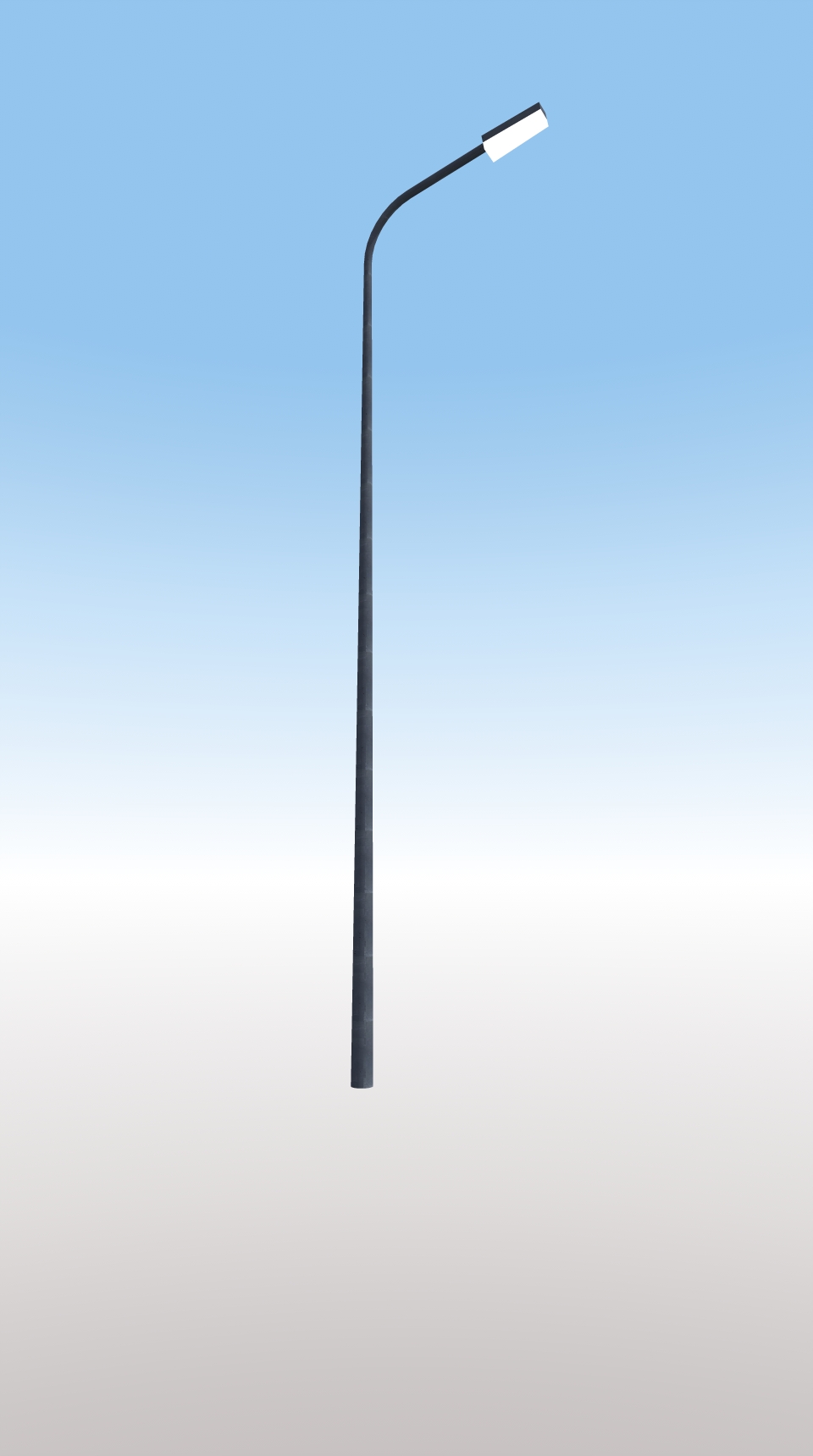 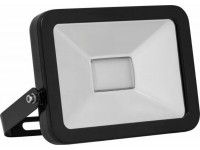 